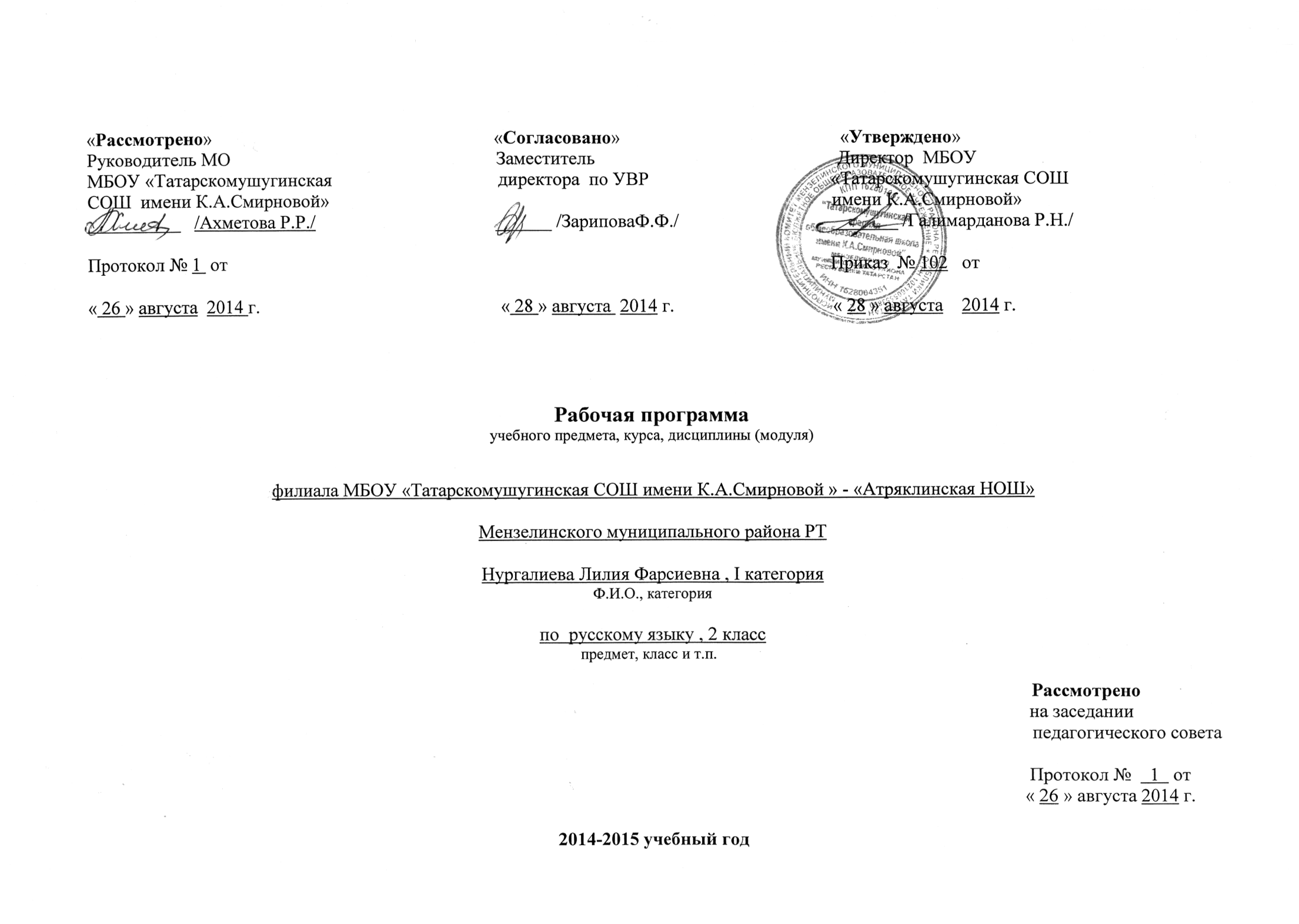 Пояснительная записка                      Данная рабочая программа разработана  в соответствии с требованиями  Федерального государственного стандарта начального         общего образования,  на основе  Примерной программы по русскому языку и авторской программы  для начальных   классов под редакцией  М.Л.Каленчук, Н.А.Чураковой издательства М.,Академкнига/Учебник, 2013г., которые являются автором учебника «Русский язык 2 класс» по программе «Перспективная начальная школа»,   вошедшего в федеральный перечень учебников на 2014-15 учебный год.Цели обучения русскому языку во 2 классе	В системе предметов общеобразовательной школы курс русского языка реализует познавательную и социокультурную цели:познавательная цель предполагает формирование у учащихся представлений о языке как составляющей целостной научной картины мира, ознакомление учащихся с основными положениями науки о языке и формирование на этой основе знаково-символического и логического мышления учеников;социокультурная цель изучения русского языка включает формирование коммуникативной компетенции учащихся – развитие устной и письменной речи, монологической и диалогической речи, а также навыков грамотного, безошибочного письма как показателя общей культуры человека.Задачи обучения  русскому языку во 2 классе	Для достижения поставленных целей изучения русского языка в начальной школе необходимо решение следующих практических задач:развитие речи, мышления, воображения школьников, умения выбирать средства языка в соответствии с целями, задачами и условиями общения;освоение первоначальных знаний о лексике, фонетике, грамматике русского языка;овладение умениями правильно писать и читать, участвовать в диалоге, составлять несложные монологические высказывания и письменные тексты - описания и повествования небольшого объема;воспитание позитивного эмоционально-ценностного отношения к русскому языку, чувства сопричастности к сохранению его уникальности и чистоты; пробуждение познавательного интереса к языку, стремления совершенствовать свою речь.	В начальном обучении предмет «Русский язык» занимает ведущее место, так как направлен на формирование функциональной грамотности и коммуникативной компетенции младших школьников, при этом значение и функции предмета «Русский язык» носят универсальный, обобщающий характер, поскольку успехи в изучении русского языка во многом определяют качество подготовки ребенка по другим школьным предметам.Общая характеристика учебного предметаИзучение русского языка в начальной школе представляет собой первоначальный этап системы лингвистического образования и речевого развития учащихся Приобретенные им знания, первоначальное овладение русским языком станут фундаментом обучения в основном звене школы, а также необходимыми для применения в жизни.. Специфика начального курса русского языка заключается в его тесной взаимосвязи со всеми учебными предметами, особенно с литературным чтением. Эти два предмета представляют собой единую образовательную область, в которой изучение русского языка сочетается с обучением чтению и первоначальным литературным образованием  Ведущее место предмета «Русский язык» в системе общего образования обусловлено тем, что русский язык является государственным языком Российской Федерации, родным языком русского народа, средством межнационального общения. Изучение русского языка способствует формированию у учащихся представлений о языке как основном средстве человеческого общения, явлении национальной культуры и основе национального самосознанияВ процессе изучения русского языка у учащихся начальной школы формируется позитивное эмоционально-ценностное отношение к русскому языку, стремление к его грамотному использованию, понимание того, что правильная устная и письменная речь являются показателем общей культуры человека. На уроках русского языка ученики получают начальное представление о нормах русского литературного языка и правилах речевого этикета, учатся ориентироваться в целях, задачах, условиях общения, выборе адекватных языковых средств для успешного решения коммуникативной задачи.        Русский язык является для учащихся основой всего процесса обучения, средством развития их мышления, воображения, интеллектуальных и творческих способностей, основным каналом социализации личности. Успехи в изучении русского языка во многом определяют результаты обучения по другим школьным предметам.Ценностные ориентиры содержания учебного предмета	Ведущее место предмета «Русский язык» в системе общего образования обусловлено тем, что русский язык является государственным языком Российской Федерации, родным языком русского народа, средством межнационального общения. Изучение русского языка способствует формированию у учащихся представлений о языке как основном средстве человеческого общения, явлении национальной культуры и основе национального самосознания.	В результате изучения курса русского языка и родного языка обучающиеся на ступени начального общего образования научатся осознавать язык как основное средство человеческого общения и явление национальной культуры, у них начнёт формироваться позитивное эмоционально-ценностное отношение к русскому и родному языку, стремление к его грамотному использованию, русский язык и родной язык станут для учеников основой всего процесса обучения, средством развития их мышления, воображения, интеллектуальных и творческих способностей.	В процессе изучения русского языка и родного языка обучающиеся получат возможность реализовать в устном и письменном общении (в том числе с использованием средств ИКТ) потребность в творческом самовыражении, научатся использовать язык с целью поиска необходимой информации в различных источниках для выполнения учебных заданий.	У выпускников, освоивших основную образовательную программу начального общего образования, будет сформировано отношение к правильной устной и письменной речи как показателям общей культуры человека. Они получат начальные представления о нормах русского и родного литературного языка (орфоэпических, лексических, грамматических) и правилах речевого этикета, научатся ориентироваться в целях, задачах, средствах и условиях общения, что станет основой выбора адекватных языковых средств для успешного решения коммуникативной задачи при составлении несложных устных монологических высказываний и письменных текстов. У них будут сформированы коммуникативные учебные действия, необходимые для успешного участия в диалоге: ориентация на позицию партнёра, учёт различных мнений и координация различных позиций в сотрудничестве, стремление к более точному выражению собственного мнения и позиции, умение задавать вопросы.	Выпускник на ступени начального общего образования: научится осознавать безошибочное письмо как одно из проявлений собственного уровня культуры; сможет применять орфографические правила и правила постановки знаков препинания (в объёме изученного) при записи собственных и предложенных текстов, овладеет умением проверять написанное, при работе с текстом на компьютере сможет использовать полуавтоматический орфографический контроль, овладеет основными правилами оформления текста на компьютере; получит первоначальные представления о системе и структуре русского и родного языков: познакомится с разделами изучения языка — фонетикой и графикой, лексикой, словообразованием (морфемикой), морфологией и синтаксисом; в объёме содержания курса научится находить, характеризовать, сравнивать, классифицировать такие языковые единицы, как звук, буква, часть слова, часть речи, член предложения, простое предложение, что послужит основой для дальнейшего формирования общеучебных, логических и познавательных (символико-моделирующих) универсальных учебных действий с языковыми единицами.	В результате изучения курса русского языка и родного языка у выпускников, освоивших основную образовательную программу начального общего образования, будет сформирован учебно-познавательный интерес к новому учебному материалу по русскому и родному языкам и способам решения новой языковой задачи, что заложит основы успешной учебной деятельности при продолжении изучения курса русского языка и родного языка на следующей ступени образования. Место предмета в учебном планеОсновой данной рабочей программы является авторская программа, которая разработана на 170 часов. В учебном плане МБОУ «Татарскомушугинская СОШ имени К.А.Смирновой»  на изучение данного предмета предусмотрено  4часа в неделю, всего 140 часов, что не соответствует авторской программе. Содержание учебного предмета «Русский язык». Внесение изменений	Фонетика и орфография. 	Чередования звуков, не отражаемые на письме (фонетические чередования): чередования ударных и безударных гласных (в[о]-ды — в[а]да); парных глухих и звонких согласных на конце слова и в корне перед шумным согласным (подру[г]а — дру[к], ло[ж]ечка — ло[ш]ка); согласных с нулевым звуком (мес[т]о — ме[сн]ый). Общее правило обозначения этих чередований на письме: чередующиеся в одном и том же корне звуки обозначаются на письме одинаково, в соответствии с проверкой. Различные способы проверок подобных написаний.	Правописание сочетаний жи-ши, ча-ща, чу-щу.	Правописание сочетаний чк, чн, нч.	Написание ы или и после ц в разных частях слова.	Написание частицы не со словами, называющими действия.	Разграничение на письме приставок и предлогов.	Написание разделительных ь и ъ.	Написание слов-названий предметов с основой на шипящий звук.	Основные виды учебной деятельности обучающихся:	Определение в слове количества слогов, определение ударных и безударных слогов.	Характеристика гласных и согласных звуков.	Нахождение по определённым признакам изучаемых орфограмм в словах, формулирование орфографического правила; упражнения в правильном написании слов.	Различение периферических звуковых оппозиций (свистящие-шипящие, шипящие между собой, свистящие между собой, звонкие-глухие парные согласные), важные для освоения круга орфограмм 2-го класса, связанных с правописанием шипящих, а также звонких-глухих парных согласных.	Формирование фонематического слуха (звуковая работа), которая приведёт к пониманию многих закономерностей, например: как и почему используются приставки о- и об-; зачем используются Ь и Ъ,  правильное определение корней и окончаний.              Лексика 	Понятие о слове как основной номинативной единице языка. Многозначность слова. Понятие об омонимах (без введения термина). Способы разграничения многозначных и омонимичных слов. Синонимы. Отличия однокоренных слов от синонимов и омонимов.	Понятие о происхождении слов. Слова и их дальние родственники. Использование сведений о происхождении слова при решении орфографических задач.Основные виды учебной деятельности обучающихся:Определение основного представления о слове (форма слова,  изменение по числам и по команде вопросов, родственные слова, многозначные слова и слова-омонимы, слова-синонимы, этимология слова). Понимание смысла ОПРЕДЕЛЕНИЙ. Распознавание формы слова и родственных слов. Различение многозначных слов и омонимов.	Морфемика и словообразование 	Понятие об окончании слова и его основе. Окончания слов-названий предметов, слов-названий признаков и слов-названий действий. Разграничение слов, имеющих окончания (изменяемых) и не имеющих окончания (неизменяемых). Окончания, выраженные звуками, и нулевые.	Корень слова. Понятие о родственных словах.	Как делаются слова (элементарные представления о словообразовании).	Образование слов с помощью суффиксов. Образование слов с помощью приставок.	Образование слов с помощью приставки и суффикса одновременно. Сложные слова с соединительными гласными.	Понятие о составе слова. Основные морфемы русского языка, их функции и способы вычленения.	Чередования звуков, видимые на письме (исторические чередования). Системность подобных чередований при словообразовании и словоизменении.Основные виды учебной деятельности обучающихся:Различение ЭТОГО слова и ДРУГОГО слова; формирование понятия родственных слов и выделение корня слова.Упражнение в умении определять окончание слова, определение его функции (в том числе и нулевого окончания).  Определение неизменяемых слов, не имеющих окончания.Упражнения в различении разных форм слова по команде вопросов.Нахождение значимых частей слова (корня, приставки, суффикса, окончания).Выделение в слове окончания и основы.Определение образования слова. Выполнение разбора слова по составу. Определение исторических чередований.	Морфология 	Разграничение разных слов и разных форм одного и того же слова (словообразование и словоизменение).	Понятие о начальной форме слова. Начальная форма слов-названий предметов, слов-названий признаков и слов-названий действий. Изменение слов-названий предметов по числам и по команде вопросов (по падежам, без введения термина). Род слов-названий предметов.	Изменение слов-названий признаков по числам, по команде вопросов (по падежам) и по родам.Основные виды учебной деятельности обучающихся:Различение прямого и переносного значения слова.Упражнение в умении определять окончание слова, определение его функции (в том числе и нулевого окончания).  Определение неизменяемых слов, не имеющих окончания.Упражнения в различении разных форм слова по команде вопросов.             Определение начальной формы слов-названий предметов, слов-названий признаков, слов-названий действий.	Изменение слова-названия предметов по числам и команде вопросов; определение их рода.	Изменение слов-названий признаков по числам, команде вопросов и родам.               Синтаксис 	Понятие о словосочетании. Различие между грамматической связью слов в словосочетании и слов, входящих в основу предложения.	Понятие о предложении. Типы предложений по цели высказывания: повествовательные, вопросительные и побудительные. Типы предложений по эмоциональной окраске: восклицательные и невосклицательные.	Понятие о главных и неглавных членах предложения. Формирование умения ставить вопросы к разным членам предложения.	Понятие об обращении и способах его оформления на письме.Основные виды учебной деятельности обучающихся:	Рассмотрение слова в контексте. Различение предложения, словосочетания и слова. Упражнения в нахождении в составе предложения все словосочетания.                             Определение в словосочетании главного и зависимого слова, постановка вопроса от главного к зависимому слову.	Оценка значения окончания в слове (связывать слова в предложении).	Оценка значения предлогов (связывать слова в предложении).	Определение типа предложения по цели высказывания и эмоциональной окраске. Нахождение в предложении основы (главных членов) и неглавных членов.                Постановка вопросов к разным членам предложения.              Лексикография**	Знакомство с учебными словарями: толковым, орфографическим (словарь «Пиши правильно»), обратным, орфоэпическим (словарь «Произноси правильно»), этимологическим (словарь происхождения слов). Создание учебных ситуаций, требующих обращения к словарям различных типов; формирование представлений об информации, которую можно извлечь из разных словарей; элементарные представления об устройстве словарных статей в разных словарях.Основные виды учебной деятельности обучающихся:	Работа со словарями (орфографическим, обратным, произношения, толковым, этимологическим). Ориентировка в алфавитном столбике. Использование словарной информации как справочной и как способ проверки орфограмм. Осознание особенностей каждого вида словаря. Чтение словарной статьи (в толковых и энциклопедических словарях) и понимание системы обозначений и сокращений в словарях.Работа со 2-ой частью учебника, где размещаются словари. Проверка правильного написания слов в орфографическом словаре учебника. Выяснение значения слов в толковом словаре учебника. Рассмотрение слов старославянского и древнерусского происхождения в этимологическом словаре учебника. Решение определённых грамматических задач с помощью обратного словаря. Упражнения по произношению слов с помощью орфоэпического словаря.	Развитие речи с элементами культуры речи 	Построение текста. Выделение в тексте смысловых частей. Оформление записи следующей части текста с помощью нового абзаца.	Текст-описание и текст-повествование.	Тема и основная мысль (основное переживание) текста. Составление плана текста. Изложение как жанр письменной речи. Использование плана для написания сочинения и для устного рассказа.	Определение темы и основной мысли живописного произведения.	Сравнительный анализ разных текстов, посвященных одной теме (сравнение основной мысли и переживания); сравнительный анализ разных текстов, посвященных разным темам (сравнение основной мысли или переживания). Сравнение научно-популярных и художественных текстов.	«Азбука вежливости»: закрепление основных формул речевого этикета, адекватных ситуации речи (в беседе со школьниками или со взрослыми); освоение жанра письма с точки зрения композиции и выбора языковых средств в зависимости от  адресата и содержания.	Правила употребления приставок на- и о- в словах надеть, надевать, одеть, одевать.Основные виды учебной деятельности обучающихся:Устное и письменное изложение короткого текста. Определение темы текста и основной мысли текста. Составление плана текста и использование его при устном и письменном изложении. Членение текста на абзацы, оформление абзаца на письме.Употребление формул вежливости в поздравительной открытке и письме.Устные ответы на вопросы по произведению живописи (сравнение содержания и названия живописного произведения, тема произведения и основное переживание автора, обнаружение сходств приёмов, которыми пользуются поэты и художники).           Словарь	Арбуз, берёза, билет, быстро, вдруг, весело, воробей, ворона, газета, город, группа, девочка, деревня, директор, до свидания, завод, заяц, здравствуй, иней, капуста, класс, корова, лисица, лопата, магазин, машина, медведь, молоко, морковь, мороз, Москва, народ, одежда, посуда, работа, ребята, Родина, Россия, русский, сирень, скоро, собака, сорока, спасибо, столица, суббота, тетрадь, товарищ, урожай, ученик, учитель, фамилия, хорошо, ягода, язык (55 слов).Планируемые результаты	Раздел «Фонетика и графика»	Обучающиеся научатся:	 -определять в слове количество слогов, находить ударный и безударные слоги;	- соотносить количество и порядок расположения букв и звуков, давать характеристику отдельных согласных и гласных звуков.               Раздел «Орфоэпия»	Обучающиеся получат возможность научиться:	- правильно употреблять приставки на- и о- в словах надеть, надевать, одеть, одевать;	-правильно произносить орфоэпически трудные слова из орфоэпического минимума, отобранного для изучения в этом классе (что, чтобы, …).	Раздел «Морфемика и словообразование»	Обучающиеся научатся:	- различать изменяемые и неизменяемые слова;	- различать родственные (однокоренные) слова и формы слова;	-находить значимые части слова (корень, приставка, суффикс, окончание);	-выделять в слове окончания (дифференцируя материально выраженное и нулевое окончания) и основу; противопоставлять слова, имеющие окончания, словам без окончаний;	-выделять в слове корень, подбирая однокоренные слова;	-сравнивать слова, связанные отношениями производности, объяснять, какое из них от какого образовано, указывая способ словообразования (с помощью приставки, с помощью суффикса, сложением основ с соединительным гласным);	- мотивированно выполнять разбор слова по составу на основе словообразовательного анализа (вычленять окончание и основу, в составе основы находить корень, приставку, суффикс);	- обнаруживать регулярные исторические чередования (чередования, видимые на письме);	- разграничивать разные слова и разные формы одного слова.               Раздел «Лексика»	Обучающиеся научатся:	Раздел «Морфология»• выявлять слова, значение которых требует уточнения;	• определять значение слова по тексту или уточнять с помощью толкового словаря учебника.             Обучающиеся научатся:	• определять начальную форму слов-названий предметов, слов-названий признаков и слов-названий действий;	• изменять слова-названия предметов по числам и команде вопросов; определять их род;	• изменять слова-названия признаков по числам, команде вопросов и родам;	Раздел «Синтаксис»	Обучающиеся научатся:	• различать предложение, словосочетание и слово;	• находить в составе предложения все словосочетания; в словосочетании находить главное слово и зависимое и ставить от первого ко второму вопрос;	• определять тип предложения по цели высказывания и эмоциональной окраске;	• находить в предложении основу (главные члены) и неглавные члены;	• задавать вопросы к разным членам предложения.	Содержательная линия «Орфография и пунктуация»	Обучающиеся научатся:	• проверять сомнительные написания (безударные гласные в корне, парные по глухости-звонкости согласные, непроизносимые согласные); жи-ши, ча-ща, чу-щу в разных частях слова;	• выбирать букву и или ы в позиции после ц в разных частях слова;	• писать словарные слова в соответствии с заложенным в программе минимумом;	• определять (уточнять) написание слова по орфографическому словарю учебника (Словарь «Пиши правильно»);	• различать на письме приставки и предлоги;	• употреблять разделительные ь и ъ;	• находить в тексте обращения и выделять их пунктуационно.	Содержательная линия «Развитие речи»	Обучающиеся научатся:	• определять тему и основную мысль текста, составлять план текста и использовать его при устном и письменном изложении;	• членить текст на абзацы, оформляя это членение на письме;	• грамотно написать и оформить письмо элементарного содержания;	• владеть нормами речевого этикета в типизированных речевых ситуациях (встреча, прощание и пр.).	• соблюдать орфоэпические нормы речи;	• устному повседневному общению со сверстниками и взрослыми с соблюдением норм речевого этикета (встреча, прощание и пр.);	• писать записки, письма, поздравительные открытки с соблюдением норм речевого этикета.                В области познавательных общих учебных действий обучающиеся научатся, получат возможность научиться:	• инструментально освоить алфавит для свободной ориентации в корпусе учебных словарей: быстрого поиска нужной группы слов или словарной статьи;	• ориентироваться в учебной книге: читать язык условных обозначений; находить нужный текст упражнения, нужные правило или таблицу; быстро находить выделенный фрагмент текста, выделенные строчки и слова на странице и развороте;	• работать с несколькими источниками информации (с частями учебной книги и тетрадью для самостоятельной работы; учебной книгой и учебными словарями; текстом и иллюстрацией к тексту);	• работать со словарями: находить нужные словарные статьи в словарях различных типов и читать словарную статью, извлекая необходимую информацию.                В области коммуникативных учебных действий обучающиеся научатся, получат возможность научиться:	а) в рамках коммуникации как сотрудничества:	• работать с соседом по парте: распределять работу между собой и соседом, выполнять свою часть работы, осуществлять взаимопроверку выполненной работы;	• выполнять работу по цепочке;              б) в рамках коммуникации как взаимодействия:	• видеть разницу между двумя заявленными точками зрения, двумя позициями и мотивированно присоединяться к одной из них;	• использовать правила, таблицы, модели для подтверждения своей позиции или высказанных героями точек зрения.             В области контроля и самоконтроля учебных действий обучающиеся научатся, получат возможность научиться:	• понимать, что можно апеллировать к правилу для подтверждения своего ответа или того решения, с которым он соглашается;	• научиться проверять выполненную работу, используя правила и словари, а также самостоятельно выполнять работу над ошибками.Система оцениванияКритерии и нормы оценки знаний, умений, навыков учащихся применительно к различным формам контроля знаний. Контроль за уровнем достижений учащихся по русскому языку проводится в форме письменных работ: диктантов, грамматических заданий, контрольных списываний, изложений, тестовых заданий. Диктант Диктант служит средством проверки орфографических и пунктуационных умений и навыков. Тексты диктантов подбираются средней трудности с расчетом на возможность их выполнения всеми детьми. Каждый текст включает достаточное количество изученных орфограмм (примерно 60% от общего числа всех слов диктанта). Слова на не изученные к данному моменту правила заранее выписываются на доске или проговариваются орфографически. Нецелесообразно включать в диктанты и слова, правописание которых находится на стадии изучения. -Характеристика цифровой отметки (оценки): "5" ("отлично") - выполнено без ошибок. "4" ("хорошо") – за работу, в которой допущено 1 – 2 ошибки.. "3" ("удовлетворительно") – за работу, в которой допущено 3 – 5 ошибок. "2" ("плохо") – за работу, в которой допущено более 5 ошибок Классификация ошибок и недочетов, влияющих на снижение оценки Ошибки: нарушения правил написания слов, включая грубые случаи пропуска, перестановки, замены, вставки лишних букв в словах; неправильное написание слов, не регулируемых правилами, круг которых очерчен программой каждого класса (слова с непроверяемым написанием); отсутствие изученных знаков препинания в тексте; наличие ошибок на изученные правила орфографии. Недочеты: отсутствие знаков препинания в конце предложений, если следующее предложение написано с большой буквы; отсутствие красной строки; неправильное написание одного слова (при наличии в работе нескольких таких слов) на одно и то же правило. Грамматическое задание Грамматическое задание есть средство проверки степени понимания учащимися изучаемых грамматических явлений, умения производить простейший языковой анализ слов и предложений. Характеристика цифровой отметки (оценки): "5" ("отлично") - выполнено без ошибок. "4" ("хорошо") - правильно выполнено не менее 3/4 заданий. "3" ("удовлетворительно") - правильно выполнено не менее 1/2 заданий. "2" ("плохо") - правильно выполнено менее 1/2 заданий. Словарный диктант Примерное количество слов для словарных диктантов: 2 класс - 8-10 слов; 3 класс - 10-12 слов; 4 класс - 12-15 слов. Характеристика цифровой отметки (оценки): "5" ("отлично") - без ошибок. "4" ("хорошо") - 1 ошибка. "3" ("удовлетворительно") - 2-3 ошибки. "2" ("плохо") - 4 и более ошибок. Контрольное списывание Контрольное списывание - способ проверки усвоенных орфографических и пунктуационных правил, сформированности умений и навыков. Здесь также проверяется умение списывать с печатного текста, обнаруживать орфограммы, находить границы предложения, устанавливать части текста, выписывать ту или иную часть текста. Для контрольных списываний предлагаются тексты с пропущенными знаками препинания. Количество слов в текстах списываний и диктантов одинаково. -	Характеристика цифровой отметки (оценки):"5" ("отлично") - работа выполнена без ошибок; "4" ("хорошо") - 1-2 исправления или 1 ошибка; "3" ("удовлетворительно") - 2-3 ошибки; "2" ("плохо") - 4 ошибки и более. Изложение Изложение (обучающее) проверяет, как идет формирование навыка письменной речи; умения понимать и передавать основное содержание текста без пропусков существенных моментов; умения организовать письменный пересказ, соблюдая правила родного языка. Для изложений предлагаются тексты повествовательного характера с четкой сюжетной линией. Количество слов в текстах на 15-20 больше, чем в диктанте. При оценке изложения необходимо обратить внимание на полноту передачи основного содержания текста, на наличие пропусков существенных моментов в тексте, на искажения при передаче авторского замысла, на отсутствие главной части повествования. Классификация ошибок и недочетов, влияющих на снижение оценки Ошибки: существенные отступления от авторского текста при написании изложения, искажающие смысл произведения; отсутствие главной части изложения, пропуск важных событий, отраженных в авторском тексте; употребление слов в не свойственном им значении (в изложении). Недочеты: отсутствие красной строки; незначительные нарушения логики событий авторского текста при написании изложения. Рекомендуется оценивать изложение одной отметкой - только за содержание. Грамотность проверяется, но не оценивается, так как на начальном этапе формирования навыка связной письменной речи очень важно, чтобы дети сосредоточили все свое внимание на передаче содержания текста и его речевом оформлении. Характеристика цифровой отметки (оценки): "5" ("отлично") - правильно и последовательно (без пропусков существенных моментов) воспроизведено содержание авторского текста; нет фактических ошибок; правильно построены предложения и употреблены слова (допускается не более одной речевой неточности). "4" ("хорошо") - содержание передано правильно и достаточно точно; в построении предложений и употреблении слов нет существенных недостатков; имеются отдельные фактические и речевые неточности (допускается не более трех речевых недочетов в содержании и построении текста). "3" ("удовлетворительно") - допущено существенное отклонение от авторского текста; допущены нарушения в последовательности изложения мыслей; есть недочеты в построении предложений и употреблении слов (допускается не более пяти речевых недочетов в содержании и построении текста). "2" ("плохо") - допущено существенное искажение авторского текста (упущены важные события, отсутствует главная часть); много фактических неточностей; нарушена последовательность изложения мыслей; имеет место употребление слов в не свойственном им значении; допущено более шести речевых недочетов и ошибок в содержании и построении текста. Сочинение "5" ("отлично") - логически последовательно раскрыта тема, правильно построены предложения и употреблены слова (допускается не более одной речевой неточности), нет фактических ошибок. "4" ("хорошо") - последовательно раскрыта тема, но имеются незначительные нарушения последовательности изложения мыслей; в построении предложений и употреблении слов нет существенных недостатков, имеются отдельные фактические и речевые неточности (допускается не более трех речевых недочетов в содержании и построении текста). "3" ("удовлетворительно") - имеются существенные отступления от темы, есть недочеты в построении предложений и употреблении слов (допускается не более пяти речевых недочетов в содержании и построении текста). Создание небольшого текста (сочинения) не включается в Требования к уровню подготовки оканчивающих начальную школу, поэтому отрицательные отметка за сочинение не выставляется.                                                                                                                    Календарно -тематическое планирование1 четверть Комплект оценочных и методических материалов для осуществления текущего контроля , успеваемости и промежуточной аттестацииВходная контрольная работа ДиктантИгрушки.     Идёт урок труда. На партах бумага и клей. Дети взяли ножницы. Они делают фигурки животных.      У Люси серый слоник. У Вари белый зайчик. У Пети рыжая белка.Эти бумажные звери украсят ёлку.Контрольный диктант. Слова названия –предметовСледы.Утро.  Идёт первый снежок. Он укрывает землю и дома.  Кот Васька оставил на снегу свой след. А рядом следы птиц. Тут были сороки. Они искали пищу.Грамматические задания.1.Записать слова по родам в 3 столбика: пенал , утро, дядя, мама.2.Дописать предложения.Зима ….. .Утро … .3.Дописать признаки предметов.День … .Зима … .Административная контрольная работаДиктант.Скоро зима.Скоро наступит зима. Лес стоит голый. Мороз сковал лужи. По небу плывёт серая туча. Она закрыла всё небо. На землю упал первый снежок. Кот Васька спит. Он прятал нос.Грамматические задания.Изменить  слова-названий  предметов пальто, окно  по команде вопросов.Изменение слов-названий  признаков по числам  и по родам…….ая            ……а.             ……ое            ………о.             ……ие          ……иКонтрольный диктант.Чередование звуков в корнях слов, которые мы не видим на письмеДиктант.  Котенок.    У Зины жил котенок.  Он был смешной. Звали котенка Пушок. Один раз залез Пушок в корзину и заснул.  Корзину унесли в чулан. Хватились – нет котенка. Зина  долго искала любимца.  (31) Слова для справок: корзина, долго. Грамматические задания.               1 вариант.                                                               2 вариант. Измени слово так, чтобы безударный гласный стал ударным: …-- гр*чи , …-- тр*ва .                              …--к*за , …--л*сок . Разбери слово по составу:              зима                                                          море Исправь ошибки:    На насу седим, на мир гледим, за ушы держымся. (о…..) * Найди лишнее слово:    Мосты, река, береза, пятно. *Как сказать иначе?   Погода вешняя -…, крылатые гости -…. .Контрольное  списывание.Написание слов названий предметов мужского и женского рода с основами на шипящий  звук.  Рыбалка.         Хорошо летом у реки! У берега  шумит камыш. Луч солнца играет в волне. Под корнями сосны бьет ключ. Вокруг тишь.         Мой товарищ закинул удочку. Он потянул за леску  и вытащил щуку. Мне же  попалась одна мелочь.  (37) Грамматические задания.           1 вариант                                                                     2 вариантЗаписать имена существительные в единственном числе:Пустоши, мячи, ерши.                                    Стрижи, камыши, трубачи. Сделать фонетический разбор слова:                ложь                                                                дичь*Найди лишнее слово:          Столик, столетие, столовая, застольная. Контрольное списывание. Написание буквосочетаний ЧК, ЧН.Стадо.За речкой лужок.На лугу сочная трава. Дедушка Кузьма пасёт стадо.С ним внучка Анюта.Вот заиграл рожок.День кончился.Пора на скотный двор.Коровы бренчат колокольчиками.Овечки идут за девочкой.Грамматические задания.1.Разделите для переноса слова:сочная,колокольчиками.2.Измените слова так,чтобы в них появилось буквосочетание –чк-.Образец:туча-тучка.Яйцо,цветы,грибы,булка.3.Составьте и запишите по одному предложению с каждым из этих слов:Внуч..ка,нян..чить,прач...ка.К.диктант. Суффикс слов, называющих предметы и признакиНаходка.     В зимнюю пору я отправился к знакомому леснику.  Дорога вела узенькой извилистой тропинкой. Вдруг вдали под старой одинокой березой я увидел серую точку. Я ускорил шаги и  увидел, что это был заяц.  Я поспешил  рассказать о своей находке. (39) Грамматические  задания.        1 вариант                                                            2 вариант 1.Дописать окончание, определить род, число:    далек** село        хрупк**  цветок                    зимн**небо              больш** ручей   весел**  песня      высок**  горы                       зелен**  ветка           полн**  ведро 2.Разобрать по составу:        яркое                         светлое3. Сделать фонетический разбор:  л е с                 м е л 4.*Выбери лишнее слово:       Вода, водяной, водитель, водянка.                  Горный, гористый, горестный, горка. 5.*Составь небольшой рассказ  о весне,о конце зимы. Контрольное списывание.Образование слов с помощью приставкиВесна	Проходят холодные ненастные дни. Наступает весна. Солнце весело светит. Поют птицы. Радостно журчат ручьи. Вся местность ожила. Прилетели весёлые грачи. Из земли показалась травка. Зацвели душистые ландыши. На деревьях уже раскрылись почки. Вот она, весна! Ребята, наблюдайте изменения, которые происходят в природе весной. Это очень интересно! (47 слов.)Грамматическое заданиеВыпиши столбиком три слова с безударными гласными в корне, которые можно проверить ударением. Рядом напиши проверочные слова.Выпиши в столбик два слова с парным звонким – глухим согласным в корне, который можно проверить. Рядом напиши проверочные слова.Выпиши 3 слова с приставками, разбери их по составу.Контрольный диктант .Образование слов с помощью приставки и суффиксаСнег.        Робкий , тихий снежок лег на землю. Небо серое,  а снег белый, легкий. В январе снег тяжелым и холодным одеялом покрывает поля. Февральский снег колючий и сыплет с мглистого неба. Последний снег в марте и апреле. Он  плотный и липкий. (40)         Слова для справок: сыплет, мглистого.Грамматические задания.         1 вариант                                                              2 вариант Дописать окончания, определить род, число: хорош**  человек       темн**  ночь                   тепл**  куртка         золот**  кольцооткрыт**  окно        интересн**   люди             красив**  цветы       бел**  заяц       2 . Разобрать слово по составу:                заморский                                                           прибрежный 3.Сделать фонетический разбор:          солнце -…                                                          лестница -…4.*Выбери лишнее слово:      Пахать, пахучий, пахнет, запах.                          Гусь, гуськом, густой, гусыня . Контрольный диктант. Написание  разделительных Ь и Ъ знаков. Применение правил правописанияПоездка. Отец Илья объявил нам об отъезде. Машина подъехала к третьему подъезду. Наталья и Ульяна сели на сиденья. Мы отъехали от города и подъехали к роще. На деревьях грачи свили гнёзда. Ночью мы въехали в деревню. Нас встретила тётя Марья. Мы бросились в её объятья. Она угостила нас вкусным вареньем.Грамматические задания. Спишите, вставляя пропущенные знаки Ъ или Ь, выделите приставки.Под..ём флага, зелёный в..юн, в..езжать в лес, п..ют молоко, солов..иная трель, беспокойные мурав..и, с..ёжился от холода, раз..ярённый лев, с..ехать с квартиры, в..ездные документы, раз..ёмная молния, с..едобная травка, пит..евая вода, точное об..яснение.Контрольное изложение. Написание  разделительных Ь и Ъ знаков. Применение правил правописанияБольшая стройка идёт в городе.Строить дома помогает подъёмный кран. Кран  очень высок.В будочке сидит работница. Нажала она кнопку.И кран –великан стал поднимать ящики. В ящиках аккуратно уложены кирпичи. Дошёл ящик до первого этажа. А там рабочий ждёт. Он выгрузил кирпичи. Тяжело было носить кирпичи по лестнице. А машина помогает строить дом легко и быстро.К. списывание. Что едят птицы?	        Много птиц живёт на Земле.  Лесные птицы  клюют зёрна. Морские – ловят рыбу.	Клёст  достаёт из шишки семена. Чайки и цапли - рыболовы. Вороны едят зерно, улиток, арбузы и дыни.	Птицы очень прожорливы. Синичка может съесть столько, сколько весит сама.Грамматическое задание1. Выдели основы во 2-м и 4-м предложениях.2. Покажи,  от каких слов образованы слова лесной, морской:лесной                   …морской                  …Разбери слова по составу.Материал для промежуточной аттестации по  русскому языку для 2 класса (контрольная работа)                                                                                              1 вариант 1.Распредели  слова-названия предметов по родам:Эскимо, старик, картина, одеяло, камыш, кровать, капля.    Женский род:  ________________________________    Мужской род: ________________________________    Средний род:   ________________________________2.Выдели в словах окончания и основы слов:Сильный, ромашка, здоровье, волос, кофе.3.Выпиши родственные слова в левый столбик, а формы этого слова в правый столбик:                                               Гриб.Грибной, гриба, грибник, грибом,  грибнистый, грибочек.Родственные слова:  _________________________________________Формы этого слова: _______________________________________4.От данных слов образуй их начальную форму:  Смелая -    _______________  Жирафы - _______________  Готовила  ________________ 5.Вставь пропущенную букву. Напиши проверочное слово:Кл…новый - _____________Улы…ка -  _____________З…леный - _____________Вын…сили - _____________ 6.Вставь пропущенные буквы:С…рень , д..рект…р, уч…т…ль, б…рёза, сп…сиб…, к…р…ндаш.7.Из слов составь предложение. Подчеркни основу этого предложения:рано     воробушки   расселись  утром   по   ветвям   серые             Данная форма промежуточной аттестации предполагает выявление уровня  сформированности  предметных и  метопредметных  результатов и включает все основные разделы за курс 2 класса  по предмету  русский язык.Критерии оценивания:  10   б. В.   100 %       55          1 задание -7б.(1б. - за слово.).     9  б. В.    99-91%   54-51    2 задание -10 б.(1б.–за основу, 1 б.- за окончание).     8  б. В.С. 90-84%   50-47    3 задание-6 б.(1б-за слово).     7  б. В.С. 83-77%   46-43    4 задание-3 б (1б-за форму слова ).     6  б. С.    76-71%   42-40     5 задание-10б.(1б-за букву,1б-за слово).     5  б. С.    70-64%   39-36     6 задание-10 б.(1б.- за букву).     4  б. Н. С.63-57%   35-32    7 задание-9 б.(1б.– за слово, 2 б.- за основу).     3  б. Н.С. 56-50%   31-28         2  б. Н.    49-40%   27-22        1  б. Н.    39-10%   21- 6     Всего: 55 баллов.Источник : сайт "Учительский портал"  www.uchportal.ru№Наименование разделов и темКоличество часовКоличество часовКоличество часов№Наименование разделов и темпо авторской программепо рабочей программекорректировка на укрупнение дидактических единиц (или) дополнительные часы1Фонетика и орфография.6752151Чередования звуков, не отражаемые на письме (фонетические чередования): 8531Чередования ударных и безударных гласных (в[о]-ды — в[а]да);3121Чередования парных глухих и звонких согласных на конце слова и в корне перед шумным согласным (подру[г]а — дру[к], ло[ж]ечка — ло[ш]ка);2121Чередования согласных с нулевым звуком (мес[т]о — ме[сн]ый).2111Правописание сочетаний жи-ши, ча-ща, чу-щу4221Правописание сочетаний чк, чн, нч.3211Написание ы или и после ц в разных частях слова.4311Написание частицы не со словами, называющими действия.6511Разграничение на письме приставок и предлогов.4222.Лексика 4 4-3.Морфемика и словообразование 4 4-4.Морфология 504010Понятие о начальной форме слова. Начальная форма слов-названий предметов, 422Начальная форма слов-названий признаков422Начальная форма  слов-названий действий.523Род слов-названий предметов.321Изменение слов-названий признаков по числам, по команде вопросов (по падежам) и по родам3225Синтаксис.15 1235Понятие о словосочетании. Различие между грамматической связью слов в словосочетании и слов, входящих в основу предложения4315Понятие об обращении и способах его оформления на письме.3126.Лексикография 7Развитие речи с элементами культуры речи3024107Текст-описание3217Построение текста. Выделение в тексте смысловых частей4227Определение темы и основной мысли живописного произведения.4227ИТОГО:17014038-Количество слов в текстах, предназначенных для контрольных диктантов:Количество слов в текстах, предназначенных для контрольных диктантов:Количество слов в текстах, предназначенных для контрольных диктантов:КлассI-е полугодиеII-е полугодие1 класс-15-17 слов2 класс25-30 слов35-45 слов3 класс45-55 слов55-65 слов4 класс65-70 слов75-80 словПеречень учебно-методического обеспечения.Список литературы  для учителя:Основная:АгарковаН. Г., КаленчукМ. Л, ЧураковаН. А., Малаховская О. В., БайковаТ. А., ЛавроваН. М., Чекин А. Л. и др. Примерная программа по учебным предметам. 1-4 классы.  Москва: Академкнига/ Учебник, 2012.КаленчукМ.Л., ЧураковаН.А., БайковаТ.А.  «Русский язык», 3 класс, учебник , в 3-х частях,  Москва, Академкнига/ Учебник, 2013.Гольфман Е.Р. Тетрадь для самостоятельной работы. 3 класс. — М.: Академкнига/Учебник, 2013.Дополнительная:1. Абрамова М.Г., Байкова Т.А., Малаховская О.В.Русский язык. 3 класс: Методическое пособие. — М.: Академкнига/Учебник, 2012. 2. Андреева Р. П. «Этимологический словарь для школьников», Санкт-Петербург: «Литература» - 2004. 3. Булаева М.Е. «Русский язык. Полный справочник школьника и абитуриента». Москва: «Айрис - пресс» - 2004. 4. Лаврова Н. М. Русский язык. Сборник проверочных и контрольных работ. 3-4 классы. Методическое пособие. — М.: Академкнига / Учебник, 2013. 5. Семёнов А. В. «Словарь синонимов и антонимов для школьников», Москва: ЮНВЭС - 2004. 6. «Универсальный словарь по русскому языку», Санкт-Петербург: «Весь» - 2009. 7. Узорова О. В., Нефёдова Е. А. «80 основных правил орфографии и пунктуации русского языка», 1-4 классы. Москва: «АСТ-Астрель» - 2008.Литература, рекомендованная для обучающихся:1.Ахунзянов  Э.М., Ганиев Ф.А. Русско-татарский словарь.- М.Издательство «Русский язык»2007 2.Гольфман Е.Р. Тетрадь для самостоятельной работы. 3 класс. — М.: Академкнига/Учебник, 2013.3. Начальная школа. Методический журнал;4. Ожегов С.И. Словарь русского языка/ под ред. Н.Ю.Шведовой, -М., Рус. Язык, 2000;5. Резниченко И.Л. Орфоэпический словарь русского языка. Произношение. Ударение. – М.: Астрель: АСТ, 20086. Соловьев Н.В. Словарь правильной русской речи. – М.:АСТ. 2007Дидактиктические материалы1.Карточки,  раздаточные материалыИнформационно – компьютерные ресурсы1. Единая коллекция Цифровых Образовательных Ресурсов. – Режим доступа: http://school-collection.edu.ru2. Презентация уроков «Начальная школа». – Режим доступа: http://nachalka.school-club.ru/about/193/3. Я иду на урок начальной школы (материалы к уроку). – Режим доступа: http://nsc.1september.ru/urok4.Полный мультимедийный курс по русскому языку для 1-4 классов, 40 интерактивных уроков. Кирилл и Мефодий.6. http://perspektiva.ru/7. http://www.it-n.ru/8. http://festival.1september.ru/9. http://www.nachalka.com/10. http://www.4stupeni.ru/11. http://www.uroki.net/docnach.htm12. http://www.pedsovet.su/load/10013. http://www.openclass.ru/node/324Календарно-тематическое планирование   по  русскому языку             Классы – 2             Учитель :Нургалиева Л.Ф.             Количество часов:             Всего – 140, в неделю  4часа             Плановых контрольных уроков – 12ч, зачетов - __, тестов - ___ч.             Административных контрольных уроков –  1ч.             Планирование  составлено  на основе Примерной  программы начального общего образования и  авторской программы  Н.А.Чуракова                           «Русский язык » утвержденный МО РФ в соответствии с требованиями федерального компонента государственного стандарта                начального образования,  2013г            Учебник:   Чуракова, Н. А. Русский язык: учебник.  2 класс. - М.: Академкнига, 2012.                                 Рабочие тетради для самостоятельных работ  М.: Академкнига, 2012.№Тема урока,элементы содержанияТип урокаПланируемые результаты освоения материала.Планируемые результаты освоения материала.Планируемые результаты освоения материала.Основные виды деятельности учащихсяВиды и формы контроляДатаДата№Тема урока,элементы содержанияТип урокаОсновные виды деятельности учащихсяВиды и формы контроляДатаДата№Тема урока,элементы содержанияТип урокаПредметныеМетапредметные(К – коммуникативные,Р – регулятивные,П – познавательные)ЛичностныеПо плануПо факту1 Словари. Использование орфографического словаря.Урок изучения новогоОпределять значение слова по тексту или уточнять с помощью толкового словаря.К – коммуникативные- умение задавать вопросы, необходимые для организации собственной деятельности и сотрудничестваР – регулятивные- умение осуществлять контроль в процессе своей
деятельностиП – познавательные- умения строить рассуждения, выделять существенные признаки понятийСпособность вести диалог на основе взаимного уваженияСпособность вести диалог на основе взаимного уваженияОриентироваться в странице «Содержание»;– выполнение практической  работы со словарями Текущий контроль1.092Фонетика и орфография Звукобуквенная зарядка. Различение мягких и твёрдых согласных звуков, определение парных и непарных по твёрдости-мягкости согласных звуковКомбини-рованный урокХарактеризовать звуки русского языка (гласные ударные/безударные; согласные твердые/мягкие, парные/непарные твердые и мягкие; согласные звонкие/глухие, парные/непарные звонкие иглухие).. К – коммуникативные- умения участвовать в совместной деятельности, осуществлять взаимный контроль в совместной работеР – регулятивные- умение выбирать способы решения учебных
и познавательных задачП – познавательные умение устанавливать причинно-следственные связи. К – коммуникативные- умения участвовать в совместной деятельности, осуществлять взаимный контроль в совместной работеР – регулятивные- умение выбирать способы решения учебных
и познавательных задачП – познавательные умение устанавливать причинно-следственные связиСформированность чувства гордости за свою Родину, российский народ, осознание своей
этнической и национальной  Различать звуки;– выделять звуки в слове, давать им характеристику;– составлять звукобуквенную схему слова Текущий контроль2.093Какие бывают предложения. Различение предложений по цели высказывания.Ознакомление  с  новым  материалом.Классифицировать предложения по цели высказывания, К – коммуникативные- умения участвовать в совместной деятельности, осуществлять взаимный контроль в совместной работеР – регулятивные- умение выбирать способы решения учебных
и познавательных задачП – познавательные- умения строить рассуждения, выделять существенные признаки понятийК – коммуникативные- умения участвовать в совместной деятельности, осуществлять взаимный контроль в совместной работеР – регулятивные- умение выбирать способы решения учебных
и познавательных задачП – познавательные- умения строить рассуждения, выделять существенные признаки понятийПринятие социальной роли обучающегосяЧитать предложения, соблюдая знаки препинания;– употреблять знаки препинания в конце предложенияТекущий контроль 4.094Главные  и не главные слова впредложении. Нахождение главных членов предложения: подлежащего и сказуемого.КомбинированныйНаходить главные и второстепенные (без деления на виды) члены предложения;К – коммуникативные- умение задавать вопросы, необходимые для организации собственной деятельности и сотрудничестваР – регулятивные -умение осуществлять контроль в процессе своей
деятельностиП – познавательные умение устанавливать причинно-следственные связиК – коммуникативные- умение задавать вопросы, необходимые для организации собственной деятельности и сотрудничестваР – регулятивные -умение осуществлять контроль в процессе своей
деятельностиП – познавательные умение устанавливать причинно-следственные связиСоциально ориентированный взгляд на мир в его разнообразии и органичном единстве
природы, культурыДополнять предложение второстепенными членами, отвечающими на вопросыкакая?, как?, на кого?, когда Текущий, устно6.095Закрепление. Главные  и не главные слова впредложении.Урок обобщения и систематизации знанийРазличение главных и второстепенных членов предложения.К – коммуникативные- умения участвовать в совместной деятельности, осуществлять взаимный контроль в совместной работеР – регулятивные- умение выбирать способы решения учебных
и познавательных задачП – познавательные- умения строить рассуждения, выделять существенные признаки понятийК – коммуникативные- умения участвовать в совместной деятельности, осуществлять взаимный контроль в совместной работеР – регулятивные- умение выбирать способы решения учебных
и познавательных задачП – познавательные- умения строить рассуждения, выделять существенные признаки понятийСформированность доброжелательного отношения к окружающимСравнивать формы одного и того же слова, выделять окончания;-анализировать смысл предложения, порядок слов в предложении  Текущий контроль8.096Закрепление. Предложение Различение предложений по цели высказывания.КомбинированныйурокНаходить главные и второстепенные (без деления на виды) члены предложения К – коммуникативные- умение задавать вопросы, необходимые для организации собственной деятельности и сотрудничестваР – регулятивные- умение осуществлять контроль в процессе своей
деятельностиП – познавательные -умение использовать предлагаемые основания для установления видовых и родовых отношений К – коммуникативные- умение задавать вопросы, необходимые для организации собственной деятельности и сотрудничестваР – регулятивные- умение осуществлять контроль в процессе своей
деятельностиП – познавательные -умение использовать предлагаемые основания для установления видовых и родовых отношенийСформированность ответственности за свои поступкиСравнивать формы одного и того же слова, выделять окончания;– определять, какую работу выполняют в предложении разные формы одного и того же слова;– составлять схемы предложений  Текущий контроль9.097Закрепление.Предложение Различение предложения, словосочетания, слова (осознание их сходства и различия).КомбинированныйурокКлассифицировать предложения по цели высказывания, находить повествовательные, побудительные, вопросительные предложенияК – коммуникативные- умения участвовать в совместной деятельности, осуществлять взаимный контроль в совместной работеР – регулятивные- умение выбирать способы решения учебных
и познавательных задачП – познавательные умение устанавливать причинно-следственные связиК – коммуникативные- умения участвовать в совместной деятельности, осуществлять взаимный контроль в совместной работеР – регулятивные- умение выбирать способы решения учебных
и познавательных задачП – познавательные умение устанавливать причинно-следственные связиСпособность находить выходы из проблемных ситуацийАнализировать смысл предложения, порядок слов в предложении– составлять схемы предложений Текущий контроль11.098Итоги повторения  за 1 класс.  Применение правил правописания. Что такое текст?  КомбинированныйурокПрименять правила правописания (в объеме содержания курса);К – коммуникативные- умение задавать вопросы, необходимые для организации собственной деятельности и сотрудничестваР – регулятивные- умение осуществлять контроль в процессе своей
деятельностиП – познавательные- умения строить рассуждения, выделять существенные признаки понятийК – коммуникативные- умение задавать вопросы, необходимые для организации собственной деятельности и сотрудничестваР – регулятивные- умение осуществлять контроль в процессе своей
деятельностиП – познавательные- умения строить рассуждения, выделять существенные признаки понятийСформированность чувства гордости за свою Родину, российский народ, осознание своей
этнической и национальнойВыделять основу предложения;– находить главное слово и зависимое;– ставить вопрос от главного слова к зависимому    Текущий контроль13.099Входной контрольный диктантКонтрольный урокПодробно или выборочно пересказывать текст;К – коммуникативные- умения участвовать в совместной деятельности, осуществлять взаимный контроль в совместной работеР – регулятивные- умение выбирать способы решения учебных
и познавательных задачП – познавательные умение устанавливать причинно-следственные связиК – коммуникативные- умения участвовать в совместной деятельности, осуществлять взаимный контроль в совместной работеР – регулятивные- умение выбирать способы решения учебных
и познавательных задачП – познавательные умение устанавливать причинно-следственные связиЗнание истории своей семьи, родного краяНаходить группу предложений, которые являются текстом;– подбирать название к тексту  Диктант15.0910Работа над ошибками .Окончания слов –названий предметов Различать изменяемые и неизменяемые словаКомбинированныйурокРазличение имен существительных, отвечающих на вопросы «кто?» и «что?».К – коммуникативные- умение задавать вопросы, необходимые для организации собственной деятельности и сотрудничестваР – регулятивные- сформированность навыков самоконтроля, самооценки:П – познавательные- умения строить рассуждения, выделять существенные признаки понятийК – коммуникативные- умение задавать вопросы, необходимые для организации собственной деятельности и сотрудничестваР – регулятивные- сформированность навыков самоконтроля, самооценки:П – познавательные- умения строить рассуждения, выделять существенные признаки понятийПринятие и освоение социальной роли обучающегося, развитие мотивов учебной деятельности
и формирование личностного смысла ученияИзменять форму слова;– выделять в слове окончание  Текущий контроль16.0911Что такое словосочетание. Устанавливать при помощи смысловых вопросов связь между словами в словосочетании и предложении;КомбинированныйурокРазличение предложения, словосочетания, слова (осознание их сходства и различия).	   К – коммуникативные- умения участвовать в совместной деятельности, осуществлять взаимный контроль в совместной работеР – регулятивные- умение осуществлять контроль в процессе своей
деятельностиП – познавательные- умения строить рассуждения, выделять существенные признаки понятий   К – коммуникативные- умения участвовать в совместной деятельности, осуществлять взаимный контроль в совместной работеР – регулятивные- умение осуществлять контроль в процессе своей
деятельностиП – познавательные- умения строить рассуждения, выделять существенные признаки понятийСформированность мотивации к обучению и познаниюРазличение слова, словосочетания и предложения Текущий контроль18.0912Основа слова и его окончание. Нулевое окончание Различать изменяемые и неизменяемые слова;КомбинированныйурокВыделение в словах с однозначно выделяемыми морфемами окончания, корня, приставки, суффикса.К – коммуникативные- умение задавать вопросы, необходимые для организации собственной деятельности и сотрудничестваР – регулятивные- умение выбирать способы решения учебных
и познавательных задачП – познавательные умение устанавливать причинно-следственные связиК – коммуникативные- умение задавать вопросы, необходимые для организации собственной деятельности и сотрудничестваР – регулятивные- умение выбирать способы решения учебных
и познавательных задачП – познавательные умение устанавливать причинно-следственные связиПринятие социальной роли обучающегосяВыделение и определение значимых частей слова, нахождение окончаний Текущий контроль20.0913Основа слова и его окончание.Выделение в словах с однозначно выделяемыми морфемами окончания, корня, приставки, суффикса.Ознакомление с  новым  материалом.Находить в словах с однозначно выделяемыми морфемами окончание, корень, приставку, суффикс; К – коммуникативные- умения участвовать в совместной деятельности, осуществлять взаимный контроль в совместной работеР – регулятивные- сформированность навыков самоконтроля, самооценки:П – познавательные -умение использовать предлагаемые основания для установления видовых и родовых отношений; К – коммуникативные- умения участвовать в совместной деятельности, осуществлять взаимный контроль в совместной работеР – регулятивные- сформированность навыков самоконтроля, самооценки:П – познавательные -умение использовать предлагаемые основания для установления видовых и родовых отношенийЗнание истории своей семьи, родного края  Выделение и определение значимых частей слова, нахождение окончанийТекущий контроль22.0914Что такое текст. Закрепление.Урок обобщения и систематизации знаний Подробно или выборочно пересказывать текстК – коммуникативные- умение задавать вопросы, необходимые для организации собственной деятельности и сотрудничестваР – регулятивные- умение выбирать способы решения учебных
и познавательных задачП – познавательные- умения строить рассуждения, выделять существенные признаки понятий;К – коммуникативные- умение задавать вопросы, необходимые для организации собственной деятельности и сотрудничестваР – регулятивные- умение выбирать способы решения учебных
и познавательных задачП – познавательные- умения строить рассуждения, выделять существенные признаки понятий;Сформированность мотивации к обучению и познаниюОпределение темы и основной мысли  текстапо вопросам учителяТекущий контроль23.0915Слова-названия предметов, у которых нет окончаний. Различать изменяемые и неизменяемые слова;Урок обобщения и систематизации знанийРазличение имен существительных, отвечающих на вопросы «кто?» и «что?».К – коммуникативные- умение задавать вопросы, необходимые для организации собственной деятельности и сотрудничестваР – регулятивные- умение осуществлять контроль в процессе своей
деятельностиП – познавательные- умение устанавливать причинно-следственные связиК – коммуникативные- умение задавать вопросы, необходимые для организации собственной деятельности и сотрудничестваР – регулятивные- умение осуществлять контроль в процессе своей
деятельностиП – познавательные- умение устанавливать причинно-следственные связиПринятие социальной роли обучающегосяВыделение и определение значимых частей слова. Окончание Текущий25.0916Слова-названия предметов, у которых нет окончаний Род неизменяемых и изменяемых слов-предметов Определять грамматические признаки имен существительных – род,Урок обобщения и систематизации знанийРазличение имен существительных мужского, женского и среднего рода.К – коммуникативные- умения участвовать в совместной деятельности, осуществлять взаимный контроль в совместной работеР – регулятивные- умение выбирать способы решения учебных
и познавательных задачП – познавательные- умения строить рассуждения, выделять существенные признаки понятийК – коммуникативные- умения участвовать в совместной деятельности, осуществлять взаимный контроль в совместной работеР – регулятивные- умение выбирать способы решения учебных
и познавательных задачП – познавательные- умения строить рассуждения, выделять существенные признаки понятийПринятие социальной роли обучающегосяВыделение и определение значимых частей слова. Окончание. Слова, обознача-ющие предметы мужского, женского и среднего родаТекущий контроль27.0917Слова-названия предметов, у которых нет окончаний. Различение имен существительных, отвечающих на вопросы «кто?» и «что?».КомбинированныйурокРазличать изменяемые и неизменяемые слова;К – коммуникативные- умение задавать вопросы, необходимые для организации собственной деятельности и сотрудничестваР – регулятивные- сформированность навыков самоконтроля, самооценки:П – познавательные -умение устанавливать причинно-следственные связиК – коммуникативные- умение задавать вопросы, необходимые для организации собственной деятельности и сотрудничестваР – регулятивные- сформированность навыков самоконтроля, самооценки:П – познавательные -умение устанавливать причинно-следственные связиОсвоение норм и правил поведения в школьной жизни и социуме     Нахождение окончания и основы слова Текущий контроль29.0918Закрепление. Слова-названия предметов, у которых нет окончаний Различение имен существительных, отвечающих на вопросы «кто?» и «что?».Урок обобщения и систематизации знанийРазличать изменяемые и неизменяемые слова;К – коммуникативные- умения участвовать в совместной деятельности, осуществлять взаимный контроль в совместной работеР – регулятивные- умение выбирать способы решения учебных
и познавательных задачП – познавательные- умения строить рассуждения, выделять существенные признаки понятийК – коммуникативные- умения участвовать в совместной деятельности, осуществлять взаимный контроль в совместной работеР – регулятивные- умение выбирать способы решения учебных
и познавательных задачП – познавательные- умения строить рассуждения, выделять существенные признаки понятийСпособность вести диалог на основе взаимного уваженияВыделение и определение значимых частей слова. Окончание. Единственное и множественное число слов-предметов Текущий контроль30.0919Слова-названия предметов разного рода Различение имен существительных мужского, женского и среднего родаУрок изучения новогоОпределять грамматические признаки имен существительных – род,.К – коммуникативные- умение задавать вопросы, необходимые для организации собственной деятельности и сотрудничестваР – регулятивные- умение осуществлять контроль в процессе своей
деятельностиП – познавательные- умение устанавливать причинно-следственные связи.К – коммуникативные- умение задавать вопросы, необходимые для организации собственной деятельности и сотрудничестваР – регулятивные- умение осуществлять контроль в процессе своей
деятельностиП – познавательные- умение устанавливать причинно-следственные связиНаличие мотивации к сохранению своего здоровья и здоровья окружающихВыделение и определение значимых частей слова. Окончание. Слова, обознача-ющие предметы мужского, женского и среднего рода Текущий2.1020Закрепление. Слова-названия предметов разного рода Различение имен существительных мужского, женского и среднего родаУрок обобщения и систематизации знаний Определять грамматические признаки имен существительных – род,. К – коммуникативные- умение задавать вопросы, необходимые для организации собственной деятельности и сотрудничестваР – регулятивные- умение выбирать способы решения учебных
и познавательных задачП – познавательные- умения строить рассуждения, выделять существенные признаки понятий. К – коммуникативные- умение задавать вопросы, необходимые для организации собственной деятельности и сотрудничестваР – регулятивные- умение выбирать способы решения учебных
и познавательных задачП – познавательные- умения строить рассуждения, выделять существенные признаки понятийСпособность вести диалог на основе взаимного уваженияОпределение мужского, жен-ского и среднего рода слов-предметов Текущий контроль4.1021Слова-названия предметов разного рода Различение имен существительных мужского, женского и среднего родаКомбинированныйурокОпределять грамматические признаки имен существительных – род,.К – коммуникативные- умения участвовать в совместной деятельности, осуществлять взаимный контроль в совместной работеР – регулятивные- сформированность навыков самоконтроля, самооценки:П – познавательные- умение устанавливать причинно-следственные связи.К – коммуникативные- умения участвовать в совместной деятельности, осуществлять взаимный контроль в совместной работеР – регулятивные- сформированность навыков самоконтроля, самооценки:П – познавательные- умение устанавливать причинно-следственные связиСпособность находить выходы из проблемных ситуацийОпределение мужского, жен-ского и среднего рода слов-предметов Текущий,6.1022ЗакреплениеСлова-названия предметов разного рода Различение имен существительных мужского, женского и среднего родаУрок обобщения и систематизации знанийОпределять грамматические признаки имен существительных – род,.К – коммуникативные -умение задавать вопросы, необходимые для организации собственной деятельности и сотрудничестваР – регулятивные- умение осуществлять контроль в процессе своей
деятельностиП – познавательные умение устанавливать причинно-следственные связи.К – коммуникативные -умение задавать вопросы, необходимые для организации собственной деятельности и сотрудничестваР – регулятивные- умение осуществлять контроль в процессе своей
деятельностиП – познавательные умение устанавливать причинно-следственные связиУсвоение правил безопасного поведения в чрезвычайных ситуациях, в транспорте
и на дорогахМужской, женский и средний род слов-названий предметов. Единственное и множественное число слов-названий предметов Текущий контроль7.1023Контрольный диктант. Слова названия -предметов Различение имен существительных, отвечающих на вопросыПрименение правил правописанияКонтрольный урокПисать под диктовку тексты в соответствии с изученными правилами правописания;К – коммуникативные-умения участвовать в совместной деятельности, осуществлять взаимный контроль в совместной работеР – регулятивные- умение выбирать способы решения учебных
и познавательных задачП – познавательные- умения строить рассуждения, выделять существенные признаки понятийК – коммуникативные-умения участвовать в совместной деятельности, осуществлять взаимный контроль в совместной работеР – регулятивные- умение выбирать способы решения учебных
и познавательных задачП – познавательные- умения строить рассуждения, выделять существенные признаки понятийУважение к родителям, забота о членах семьи, принятие семейных традицийМужской, женский и средний род слов-названий предметов. Единственное и множественное число слов-названий предметов Контрольный диктант9.1024Работа над ошибками. Начальная форма слова. сравнивать разные формы одного и того же слова;– определять начальную форму слов-названий предметовОзнакомление  с  новым  материаломРазличать изменяемые и неизменяемые слова;К – коммуникативные- умение задавать вопросы, необходимые для организации собственной деятельности и сотрудничестваР – регулятивные -умение осуществлять контроль в процессе своей
деятельностиП – познавательные- умение устанавливать причинно-следственные связиК – коммуникативные- умение задавать вопросы, необходимые для организации собственной деятельности и сотрудничестваР – регулятивные -умение осуществлять контроль в процессе своей
деятельностиП – познавательные- умение устанавливать причинно-следственные связиФормирование эстетических потребностей, ценностей и чувств:Начальная форма слов-названий предметов. Различие имен существительных, отвечающих на вопросы кто?и что?Текущий контроль11.1025Начальная форма слова Сравнивать разные формы одного и того же слова;– определять начальную форму слов-названий признаков.Урок формирования первоначальных предметных навыков и УУД, овладение новыми предметными умениямиРазличать изменяемые и неизменяемые слова;К – коммуникативные- умения участвовать в совместной деятельности, осуществлять взаимный контроль в совместной работеР – регулятивные- умение выбирать способы решения учебных
и познавательных задачП – познавательные- умения строить рассуждения, выделять существенные признаки понятийК – коммуникативные- умения участвовать в совместной деятельности, осуществлять взаимный контроль в совместной работеР – регулятивные- умение выбирать способы решения учебных
и познавательных задачП – познавательные- умения строить рассуждения, выделять существенные признаки понятийНаличие мотивации к сохранению своего здоровья и здоровья окружающихНачальная форма слов-названий признаков. Муж-ской род, единственное число имен прилагательных Текущий контроль13.1026 Азбука вежливости. Как писать письмо. Знакомство с жанрами письма и поздравленияПрактический урокСочинять письма, поздравительные открытки, записки и другие небольшие тексты для конкретных ситуаций общения.К – коммуникативные- умение задавать вопросы, необходимые для организации собственной деятельности и сотрудничестваР – регулятивные- сформированность навыков самоконтроля, самооценки:П – познавательные- умение использовать предлагаемые основания для установления видовых и родовых отношений;.К – коммуникативные- умение задавать вопросы, необходимые для организации собственной деятельности и сотрудничестваР – регулятивные- сформированность навыков самоконтроля, самооценки:П – познавательные- умение использовать предлагаемые основания для установления видовых и родовых отношений;Негативное отношение к действиям, представляющим  угрозу жизни, здоровьюКак писать письмо Текущий контроль14.1027Начальная форма слова. Урок применения предметных ЗУНов и УУДРазличать изменяемые и неизменяемые слова;К – коммуникативные -умение задавать вопросы, необходимые для организации собственной деятельности и сотрудничестваР – регулятивные- умение выбирать способы решения учебных
и познавательных задачП – познавательные- умение устанавливать причинно-следственные связиК – коммуникативные -умение задавать вопросы, необходимые для организации собственной деятельности и сотрудничестваР – регулятивные- умение выбирать способы решения учебных
и познавательных задачП – познавательные- умение устанавливать причинно-следственные связиУмения видеть красоту окружающего мира, понимать и любить природуРабота со словарем.Начальная форма слов-названий действийТекущий контроль16.1027Начальная форма слова. Урок применения предметных ЗУНов и УУДРазличать изменяемые и неизменяемые слова;К – коммуникативные -умение задавать вопросы, необходимые для организации собственной деятельности и сотрудничестваР – регулятивные- умение выбирать способы решения учебных
и познавательных задачП – познавательные- умение устанавливать причинно-следственные связиК – коммуникативные -умение задавать вопросы, необходимые для организации собственной деятельности и сотрудничестваР – регулятивные- умение выбирать способы решения учебных
и познавательных задачП – познавательные- умение устанавливать причинно-следственные связиУмения видеть красоту окружающего мира, понимать и любить природуРабота со словарем.Начальная форма слов-названий действийТекущий контроль18.1028Начальная форма слова. Определять начальную форму слов-названий предметов, названий признаков и названий действий;Урок применения предметных ЗУНов и УУДРазличать изменяемые и неизменяемые слова;К – коммуникативные -умение задавать вопросы, необходимые для организации собственной деятельности и сотрудничестваР – регулятивные- умение выбирать способы решения учебных
и познавательных задачП – познавательные- умение устанавливать причинно-следственные связиК – коммуникативные -умение задавать вопросы, необходимые для организации собственной деятельности и сотрудничестваР – регулятивные- умение выбирать способы решения учебных
и познавательных задачП – познавательные- умение устанавливать причинно-следственные связиУмения видеть красоту окружающего мира, понимать и любить природуРабота со словарем.Начальная форма слов-названий действийТекущий контроль18.1029Р.р.  Изложение.  Начальная форма слова.Комбинированныйурок Различать родственные (однокоренные) слова и формы слова;.К – коммуникативные- умения участвовать в совместной деятельности, осуществлять взаимный контроль в совместной работеР – регулятивные- умение осуществлять контроль в процессе своей
деятельностиП – познавательные- умения строить рассуждения, выделять существенные признаки понятий.К – коммуникативные- умения участвовать в совместной деятельности, осуществлять взаимный контроль в совместной работеР – регулятивные- умение осуществлять контроль в процессе своей
деятельностиП – познавательные- умения строить рассуждения, выделять существенные признаки понятийСформированность бережного отношения к природе, понимание важности ее сохраненияВыделение значимых частей слова (окончание, основа)Разные слова и формы одного и того же слова Текущий контроль20.1030Работа над ошибками. Это слово и другое слово Различение однокоренных слов и различных форм одного и того же слова.Практический урокСоздавать тексты по предложенному заголовкуК – коммуникативные- умение задавать вопросы, необходимые для организации собственной деятельности и сотрудничестваР – регулятивные- умение выбирать способы решения учебных
и познавательных задачП – познавательные- умение устанавливать причинно-следственные связиК – коммуникативные- умение задавать вопросы, необходимые для организации собственной деятельности и сотрудничестваР – регулятивные- умение выбирать способы решения учебных
и познавательных задачП – познавательные- умение устанавливать причинно-следственные связиУважение к родителям, забота о членах семьи, принятие семейных традицийНаписание изложения Текущий контроль21.1031Слово и формы этого слова. Родственные слова. Начальная форма слова Различение однокоренных слов и различных форм одного и того же словаОзнакомление с  новым  материаломРазличать родственные (однокоренные) слова и синонимы, родственные слова и слова с омонимичными корнями.. К – коммуникативные- умение задавать вопросы, необходимые для организации собственной деятельности и сотрудничестваР – регулятивные- умение осуществлять контроль в процессе своей
деятельностиП – познавательные- умение устанавливать причинно-следственные связи.. К – коммуникативные- умение задавать вопросы, необходимые для организации собственной деятельности и сотрудничестваР – регулятивные- умение осуществлять контроль в процессе своей
деятельностиП – познавательные- умение устанавливать причинно-следственные связиСформированность  убеждений в необходимости освоения культурного наследияВыделение значимых частей слова (окончание, основа)Текущий контроль23.1032Административный контрольныйдиктант. Слова, у которых несколько значений.Контрольный урокПисать под диктовку тексты объемом слов в соответствии с изученными правилами правописания;К – коммуникативные- умения участвовать в совместной деятельности, осуществлять взаимный контроль в совместной работеР – регулятивные- сформированность навыков самоконтроля, самооценки:П – познавательные- умения строить рассуждения, выделять существенные признаки понятийК – коммуникативные- умения участвовать в совместной деятельности, осуществлять взаимный контроль в совместной работеР – регулятивные- сформированность навыков самоконтроля, самооценки:П – познавательные- умения строить рассуждения, выделять существенные признаки понятийСпособность вести диалог на основе взаимного уваженияКонтрольная работа применение правил правописанияТекущий контроль25.1033Работа над ошибками.Тема и основная мысль текста Слова, у которых несколько значений  Типы текстов: описание, повествование.Ознакомление с  новым  материаломСоздавать тексты по предложенному заголовку  ; К – коммуникативные- умение задавать вопросы, необходимые для организации собственной деятельности и сотрудничестваР – регулятивные- умение выбирать способы решения учебных
и познавательных задачП – познавательные- познавательные- умения строить рассуждения, выделять существенные признаки понятий  ; К – коммуникативные- умение задавать вопросы, необходимые для организации собственной деятельности и сотрудничестваР – регулятивные- умение выбирать способы решения учебных
и познавательных задачП – познавательные- познавательные- умения строить рассуждения, выделять существенные признаки понятийСпособность находить выходы из проблемных ситуацийТема и основная мысль текста, составление плана текстаСлово и его значение. Использование словарей русского языкаТекущий контроль27.1034Разные слова, которые случайно одинаково звучат и пишутся Представление об омонимах,Урок изучения нового материалаРазличать родственные (однокоренные) слова и синонимы, родственные слова и слова с омонимичными корнямиК – коммуникативные- умение задавать вопросы, необходимые для организации собственной деятельности и сотрудничестваР – регулятивные- сформированность навыков самоконтроля, самооценки:П – познавательные- умения строить рассуждения, выделять существенные признаки понятийК – коммуникативные- умение задавать вопросы, необходимые для организации собственной деятельности и сотрудничестваР – регулятивные- сформированность навыков самоконтроля, самооценки:П – познавательные- умения строить рассуждения, выделять существенные признаки понятийНаличие мотивации к сохранению своего здоровья и здоровья окружающихСлово и его значение. Использование словарей русского языка Текущий контроль28.1035.Слова со сходным значением, которые по-разному звучат и пишутся. Представление об омонимах.Урок изучения нового материалаРазличать родственные (однокоренные) слова и синонимы, родственные слова и слова с омонимичными корнями.К – коммуникативные- умения участвовать в совместной деятельности, осуществлять взаимный контроль в совместной работеР – регулятивные- умение выбирать способы решения учебных
и познавательных задачП – познавательные -умение устанавливать причинно-следственные связиК – коммуникативные- умения участвовать в совместной деятельности, осуществлять взаимный контроль в совместной работеР – регулятивные- умение выбирать способы решения учебных
и познавательных задачП – познавательные -умение устанавливать причинно-следственные связиУмения видеть красоту окружающего мира, понимать и любить природуОтличие однокоренных словот синонимов и  омонимовИспользование словарей русского языка(Омонимы Текущий контроль30.1036Чередование звуков в корнях слов, которые мы не видим на письме. Формирование орфографической зоркости.Урок изучения нового материала Применять правила правописания (в объеме содержания курса.К – коммуникативные- умение находить общее решение с учетом интересов каждогоР – регулятивные- сформированность навыков самоконтроля, самооценки:П – познавательные- умения строить рассуждения, выделять существенные признаки понятий.К – коммуникативные- умение находить общее решение с учетом интересов каждогоР – регулятивные- сформированность навыков самоконтроля, самооценки:П – познавательные- умения строить рассуждения, выделять существенные признаки понятийСоблюдение правил поведения, не наносящих вред природеПроизношениеи обозначениена письме парных согласныхТекущий контроль 1.1137Закрепление.Чередование  согласных в корне слова, которые мы не видим на письме. Применение правил правописанияКомбинированныйурокПрименять правила правописания (в объеме содержания курсаК – коммуникативные- умение находить общее решение с учетом интересов каждогоР – регулятивные- умение осуществлять контроль в процессе своей
деятельностиП – познавательные -умение использовать предлагаемые основания для установления видовых и родовых отношенийК – коммуникативные- умение находить общее решение с учетом интересов каждогоР – регулятивные- умение осуществлять контроль в процессе своей
деятельностиП – познавательные -умение использовать предлагаемые основания для установления видовых и родовых отношенийУмения видеть красоту окружающего мира, понимать и любить природуПроизношениеи обозначениена письме парных согласных в корне слова(на конце слова, перед глухим звуком)Текущий контроль10.1138ОбобщениеЧередование звуков в корнях слов, которые мы не видим на письме. Применение правил правописанияУрок обобщения и систематизации знанийПрименять правила правописания (в объеме содержанияК – коммуникативные- умения участвовать в совместной деятельности, осуществлять взаимный контроль в совместной работеР – регулятивные- умение выбирать способы решения учебных
и познавательных задачП – познавательные- умения строить рассуждения, выделять существенные признаки понятийК – коммуникативные- умения участвовать в совместной деятельности, осуществлять взаимный контроль в совместной работеР – регулятивные- умение выбирать способы решения учебных
и познавательных задачП – познавательные- умения строить рассуждения, выделять существенные признаки понятийСпособность к участию в решении школьных проблем с учетом возрастных особенностей и компетенцийПроизношениеи обозначениена письме парных согласных в корне слова(на конце слова, перед глухим звуком)Текущий контроль11.1139Контрольный диктант. Чередование звуков в корнях слов, которые мы не видим на письме Формирование орфографической зоркости,Контрольный урок Применять правила правописания (в объеме содержания курса);.К – коммуникативные- умения участвовать в совместной деятельности, осуществлять взаимный контроль в совместной работеР – регулятивные- умение осуществлять контроль в процессе своей
деятельностиП – познавательные- умение устанавливать причинно-следственные связи.К – коммуникативные- умения участвовать в совместной деятельности, осуществлять взаимный контроль в совместной работеР – регулятивные- умение осуществлять контроль в процессе своей
деятельностиП – познавательные- умение устанавливать причинно-следственные связи Принятие социальной роли обучающегосяПроизношениеи обозначениена письме парных согласных в корне слова(на конце слова, перед глухим звуком)Текущий контроль13.1140Работа над ошибками.Чередование звуков в корнях слов, которые мы не видим на письме. Различение гласных и согласных звуков.КомбинированныйурокПрименять правила правописания (в объеме содержания курса);К – коммуникативные- умение находить общее решение с учетом интересов каждогоР – регулятивные- умение выбирать способы решения учебных
и познавательных задачП – познавательные- умение использовать предлагаемые основания для установления видовых и родовых отношенийК – коммуникативные- умение находить общее решение с учетом интересов каждогоР – регулятивные- умение выбирать способы решения учебных
и познавательных задачП – познавательные- умение использовать предлагаемые основания для установления видовых и родовых отношенийЗнание истории своей семьи, родного краяПроизношение и обозначение на письме парных согласных в корне слова
(на конце слова, перед глухим звуком Текущий контроль15.1141Чередование звуков в корнях слов, которое видно на письме. Различение гласных и согласных звуков.Урок изучения новогоПрименять правила правописания (в объеме содержания курсаК – коммуникативные- умение находить общее решение с учетом интересов каждогоР – регулятивные- сформированность навыков самоконтроля, самооценки:П – познавательные- умения строить рассуждения, выделять существенные признаки понятийК – коммуникативные- умение находить общее решение с учетом интересов каждогоР – регулятивные- сформированность навыков самоконтроля, самооценки:П – познавательные- умения строить рассуждения, выделять существенные признаки понятийОпыт участия в социально значимом трудеПроизношение и обозначение на письме парных согласных в слове Текущий контроль17.1142Закрепление. Чередование звуков в корнях слов, которое видно на письме Различение гласных и согласных звуков.Урок обобщения и систематизации знанийПрименять правила правописания (в объеме содержания курса);К – коммуникативные- умение находить общее решение с учетом интересов каждогоР – регулятивные- умение выбирать способы решения учебных
и познавательных задачП – познавательные- умение использовать предлагаемые основания для установления видовых и родовых отношенийК – коммуникативные- умение находить общее решение с учетом интересов каждогоР – регулятивные- умение выбирать способы решения учебных
и познавательных задачП – познавательные- умение использовать предлагаемые основания для установления видовых и родовых отношенийСформированность мотивации к обучению и познаниюПроизношение и обозначение на письме парных согласных в слове Текущий контроль18.1143Тема и основная мысль текста Смысловое единство предложений в текстеКомбинированныйурокПересказывать текст от другого лица.К – коммуникативные- умения участвовать в совместной деятельности, осуществлять взаимный контроль в совместной работеР – регулятивные- умение осуществлять контроль в процессе своей
деятельностиП – познавательные- умения строить рассуждения, выделять существенные признаки понятийК – коммуникативные- умения участвовать в совместной деятельности, осуществлять взаимный контроль в совместной работеР – регулятивные- умение осуществлять контроль в процессе своей
деятельностиП – познавательные- умения строить рассуждения, выделять существенные признаки понятийСформированность  убеждений в необходимости освоения культурного наследияТема и основная мысль текста, составление плана текста Текущий контроль20.1144Тайна написаний 
ЖИ-ШИ, ЧА-ЩА, ЧУ-ЩУ. Применение правил правописания:• сочетания жи — ши, ча — ща, чу — щу1Урок изучения нового материалаПрименять правила правописания (в объеме содержания курсаК – коммуникативные,Р – регулятивные- сформированность навыков самоконтроля, самооценки:П – познавательные- умения строить рассуждения, выделять существенные признаки понятийК – коммуникативные,Р – регулятивные- сформированность навыков самоконтроля, самооценки:П – познавательные- умения строить рассуждения, выделять существенные признаки понятийПроизношение и обозначение на письме слов с сочетаниями ЖИ-ШИ, ЧА-ЩА, ЧУ-ЩУ Текущий контроль22.1145Закрепление.Тайна написаний 
ЖИ-ШИ, ЧА-ЩА, ЧУ-ЩУ Применение правил правописаниясочетания жи — ши, ча — ща, чу — щу1Урок изучения нового материала.Применять правила правописания (в объеме содержания курса);К – коммуникативные- умение находить общее решение с учетом интересов каждогоР – регулятивные- умение осуществлять контроль в процессе своей
деятельностиП – познавательные- умение устанавливать причинно-следственные связиК – коммуникативные- умение находить общее решение с учетом интересов каждогоР – регулятивные- умение осуществлять контроль в процессе своей
деятельностиП – познавательные- умение устанавливать причинно-следственные связиСформированность мотивации к обучению и познаниюПроизношение и обозначение на письме слов с сочетаниями ЖИ-ШИ, ЧА-ЩА Текущий   контроль24.1146 Написание слов названий предметов мужского и женского рода с основами на шипящий  звук. Применение правил правописания:мягкий знак после шипящих на конце имен существительных (ночь, рожь, мышьУрок изучения нового материалаПрименять правила правописания (в объеме содержания курса);К – коммуникативные- умения участвовать в совместной деятельности, осуществлять взаимный контроль в совместной работеР – регулятивные- умение выбирать способы решения учебных
и познавательных задачП – познавательные- умение устанавливать причинно-следственные связиК – коммуникативные- умения участвовать в совместной деятельности, осуществлять взаимный контроль в совместной работеР – регулятивные- умение выбирать способы решения учебных
и познавательных задачП – познавательные- умение устанавливать причинно-следственные связиСформированность мотивации к обучению и познаниюУпотребление  ь  после шипящих на конце существительных Текущий контроль25.1147Закрепление.Написание слов названий предметов мужского и женского рода с основами на шипящий  звук. Применение правил правописания:Урок обобщения и систематизации знаний Применять правила правописания (в объеме содержания курса);К – коммуникативные- умение находить общее решение с учетом интересов каждогоР – регулятивные умение выбирать способы решения учебных
и познавательных задачП – познавательные умения строить рассуждения, выделять существенные признаки понятий -К – коммуникативные- умение находить общее решение с учетом интересов каждогоР – регулятивные умение выбирать способы решения учебных
и познавательных задачП – познавательные умения строить рассуждения, выделять существенные признаки понятий -Сформированность  убеждений в необходимости освоения культурного наследияНаписание слов-названий предметов с основой на шипящий звук  Текущий контроль27.1148Р.р.Сочинение.Слова на шипящий звук..Практическая  работаСоздавать тексты по предложенному заголовкуК – коммуникативные- умение находить общее решение с учетом интересов каждогоР – регулятивные- умение осуществлять контроль в процессе своей
деятельностиП – познавательные- умение устанавливать причинно-следственные связиК – коммуникативные- умение находить общее решение с учетом интересов каждогоР – регулятивные- умение осуществлять контроль в процессе своей
деятельностиП – познавательные- умение устанавливать причинно-следственные связиСформированность мотивации к обучению и познаниюРабота с картиной Сочинение 29.1149Работа над ошибками.Азбука вежливости. Как писать письмо.  Знакомство с жанрами письма и поздравленияКомбинированныйурок.Сочинять письма..К – коммуникативные- умения участвовать в совместной деятельности, осуществлять взаимный контроль в совместной работеР – регулятивные- сформированность навыков самоконтроля, самооценки:П – познавательные- умение использовать предлагаемые основания для установления видовых и родовых отношений.К – коммуникативные- умения участвовать в совместной деятельности, осуществлять взаимный контроль в совместной работеР – регулятивные- сформированность навыков самоконтроля, самооценки:П – познавательные- умение использовать предлагаемые основания для установления видовых и родовых отношенийСформированность мотивации к обучению и познаниюПисать письмо с соблюдением норм речевого этикета Текущий контроль1.1250К списывание. Написание слов названий предметов мужского и женского рода с основами на шипящий  звук.Применение правил правописанияУрок проверки знаний учащихсяСписать  тексты объемом  в соответствии с изученными правилами правописания;К – коммуникативные- умения участвовать в совместной деятельности, осуществлять взаимный контроль в совместной работеР – регулятивные- умение выбирать способы решения учебных
и познавательных задачП – познавательные- умение устанавливать причинно-следственные связиК – коммуникативные- умения участвовать в совместной деятельности, осуществлять взаимный контроль в совместной работеР – регулятивные- умение выбирать способы решения учебных
и познавательных задачП – познавательные- умение устанавливать причинно-следственные связиСформированность  убеждений в необходимости освоения культурного наследияСписывание текста с изученными орфограммами К списывание.  2.1251Работа над ошибками Повторение «Орфография Формирование орфографической зоркости,Урок обобщения и систематизации знаний  Применять правила правописания (в объеме содержания курса);К – коммуникативные- умения участвовать в совместной деятельности, осуществлять взаимный контроль в совместной работеР – регулятивные- сформированность навыков самоконтроля, самооценки:П – познавательные- умения строить рассуждения, выделять существенные признаки понятийК – коммуникативные- умения участвовать в совместной деятельности, осуществлять взаимный контроль в совместной работеР – регулятивные- сформированность навыков самоконтроля, самооценки:П – познавательные- умения строить рассуждения, выделять существенные признаки понятийСформированность мотивации к обучению и познаниюРабота с орфографическим словарем Текущий контроль4.1252Повторение  Синтаксис Различение предложений по цели высказывания.Урок обобщения и систематизации знанийУстанавливать при помощи смысловых вопросов связь между словами в словосочетании и предложенииК – коммуникативные- умения участвовать в совместной деятельности, осуществлять взаимный контроль в совместной работеР – регулятивные- умение осуществлять контроль в процессе своей
деятельностиП – познавательные -умение использовать предлагаемые основания для установления видовых и родовых отношенийК – коммуникативные- умения участвовать в совместной деятельности, осуществлять взаимный контроль в совместной работеР – регулятивные- умение осуществлять контроль в процессе своей
деятельностиП – познавательные -умение использовать предлагаемые основания для установления видовых и родовых отношенийСпособность находить выходы из проблемных ситуацийРазличение слова, словосочетания, предложения;-Переносное значение слова Текущий контроль6.1253Повторение «Орфография Формирование орфографической зоркости,»Урок обобщения и систематизации знаний.Применять правила правописания (в объеме содержания курса);К – коммуникативные- умение находить общее решение с учетом интересов каждогоР – регулятивные- умение выбирать способы решения учебных
и познавательных задачП – познавательные- умение устанавливать причинно-следственные связиК – коммуникативные- умение находить общее решение с учетом интересов каждогоР – регулятивные- умение выбирать способы решения учебных
и познавательных задачП – познавательные- умение устанавливать причинно-следственные связиСформированность  убеждений в необходимости освоения культурного наследияРабота с орфографическим словарем Текущий контроль8.1254Обобщение   «Орфография Применение правил правописания:• сочетания жи — ши, ча — ща, чу — щу1 в положении под ударением;»Урок обобщения и систематизации знаний.  Применять правила правописания (в объеме содержания курсаК – коммуникативные- умения участвовать в совместной деятельности, осуществлять взаимный контроль в совместной работеР – регулятивные- умение осуществлять контроль в процессе своей
деятельностиП – познавательные- умения строить рассуждения, выделять существенные признаки понятийК – коммуникативные- умения участвовать в совместной деятельности, осуществлять взаимный контроль в совместной работеР – регулятивные- умение осуществлять контроль в процессе своей
деятельностиП – познавательные- умения строить рассуждения, выделять существенные признаки понятийСформированность мотивации к обучению и познаниюНаписание  словарных слов в соответствии с заложенным в программе минимумом; •определять (уточнять) написание слова по орфографическому словарю учебника;Текущий контроль9.1255 Как написать поздравление? Знакомство с жанрами письма и поздравленияПракический урокСочинять письма, поздравительные открытки.К – коммуникативные- умения участвовать в совместной деятельности, осуществлять взаимный контроль в совместной работеР – регулятивные- умение выбирать способы решения учебных
и познавательных задачП – познавательные- умение использовать предлагаемые основания для установления видовых и родовых отношений.К – коммуникативные- умения участвовать в совместной деятельности, осуществлять взаимный контроль в совместной работеР – регулятивные- умение выбирать способы решения учебных
и познавательных задачП – познавательные- умение использовать предлагаемые основания для установления видовых и родовых отношенийСпособность находить выходы из проблемных ситуацийПоздравительная открытка к Новому году Текущий контроль11.1256Задание для членов клуба «Ключ и заря» Выражение собственного мнения, его аргументация.Комбинированныйурок Выражать собственное мнение, аргументировать его с учетом ситуации общенияК – коммуникативные -умение находить общее решение с учетом интересов каждогоР – регулятивные- умение осуществлять контроль в процессе своей
деятельностиП – познавательные- умение устанавливать причинно-следственные связиК – коммуникативные -умение находить общее решение с учетом интересов каждогоР – регулятивные- умение осуществлять контроль в процессе своей
деятельностиП – познавательные- умение устанавливать причинно-следственные связиСформированность  убеждений в необходимости освоения культурного наследияНаходят главные члены предложения Текущий контроль13.1257Р.р.Изложение.Тема текста. Знакомство с основными видами изложенияПрактический урок.Создавать тексты по предложенному заголовкуК – коммуникативные -умение находить общее решение с учетом интересов каждогоР – регулятивные- сформированность навыков самоконтроля, самооценки:П – познавательные- умение устанавливать причинно-следственные связиК – коммуникативные -умение находить общее решение с учетом интересов каждогоР – регулятивные- сформированность навыков самоконтроля, самооценки:П – познавательные- умение устанавливать причинно-следственные связиСформированность мотивации к обучению и познаниюКак писать  изложение Сочинение15.1258Работа над ошибками. Заседание клуба, на котором все учились задавать вопросы Овладение основными умениями ведения разговораКомбинированныйурокВыражать собственное мнение, аргументировать его с учетом ситуации общенияК – коммуникативные - умение находить общее решение с учетом интересов каждогоумения участвовать в совместной деятельности, осуществлять взаимный контроль в совместной работеР – регулятивные- умение выбирать способы решения учебных
и познавательных задачП – познавательные- умения строить рассуждения, выделять существенные признаки понятийК – коммуникативные - умение находить общее решение с учетом интересов каждогоумения участвовать в совместной деятельности, осуществлять взаимный контроль в совместной работеР – регулятивные- умение выбирать способы решения учебных
и познавательных задачП – познавательные- умения строить рассуждения, выделять существенные признаки понятийСформированность доброжелательного отношения к окружающим    Письмо в клуб «Ключ и заря»Текущий контроль16.1259Начальная форма слова Различение изменяемых и неизменяемых словУрок обобщения и систематизации знанийПрименять правила правописания (в объеме содержания курса);К – коммуникативные умение находить общее решение с учетом интересов каждогоР – регулятивные- умение осуществлять контроль в процессе своей
деятельностиП – познавательные- умение устанавливать причинно-следственные связиК – коммуникативные умение находить общее решение с учетом интересов каждогоР – регулятивные- умение осуществлять контроль в процессе своей
деятельностиП – познавательные- умение устанавливать причинно-следственные связиСформированность  убеждений в необходимости освоения культурного наследияНаходят начальную  форму имен существительных и глаголов Текущий контроль18.1260Учимся определять начальную форму словГлаголы Вопросы «что сделать?» и «что делать?».Урок изучения нового материалаПрименять правила правописания (в объеме содержания курса);К – коммуникативные- умения участвовать в совместной деятельности, осуществлять взаимный контроль в совместной работеР – регулятивные- сформированность навыков самоконтроля, самооценки:П – познавательные -умение использовать предлагаемые основания для установления видовых и родовых отношенийК – коммуникативные- умения участвовать в совместной деятельности, осуществлять взаимный контроль в совместной работеР – регулятивные- сформированность навыков самоконтроля, самооценки:П – познавательные -умение использовать предлагаемые основания для установления видовых и родовых отношенийСформированность доброжелательного отношения к окружающимНачальная форма слов-названий предметов множественного числа Текущий контроль.20.1261Учимся определять начальную форму слов.Имя прилагательное Значение и употребление в речиКомбинированныйурокПрименять правила правописания (в объеме содержанияК – коммуникативные умение находить общее решение с учетом интересов каждогоР – регулятивные- умение выбирать способы решения учебных
и познавательных задачП – познавательные- умения строить рассуждения, выделять существенные признаки понятийК – коммуникативные умение находить общее решение с учетом интересов каждогоР – регулятивные- умение выбирать способы решения учебных
и познавательных задачП – познавательные- умения строить рассуждения, выделять существенные признаки понятийСпособность к участию в решении школьных проблем с учетом возрастных особенностей и компетенцийНаходят начальную  форму имен прилагательных.Звукобуквенная зарядка. Анализ слов «чашки» и «кашки»Текущий контроль22.1262Закрепление.Учимся определять начальную форму слов  Что мы знаем о тексте Различение однокоренных слов и различных форм одного и того же словаКомбинированныйурокРазличать изменяемые и неизменяемые слова;.К – коммуникативные- умения участвовать в совместной деятельности, осуществлять взаимный контроль в совместной работеР – регулятивные- умение осуществлять контроль в процессе своей
деятельностиП – познавательные- умение устанавливать причинно-следственные связи.К – коммуникативные- умения участвовать в совместной деятельности, осуществлять взаимный контроль в совместной работеР – регулятивные- умение осуществлять контроль в процессе своей
деятельностиП – познавательные- умение устанавливать причинно-следственные связиСформированность  убеждений в необходимости освоения культурного наследияНаходят начальную  форму имен существительных и глаголов Текущий контроль23.1263Написание Ы после Ц в окончаниях слов-названий предметов. Применение правил правописания буквы цУрок изучения нового материалаПрименять правила правописания (в объеме содержания курса);К – коммуникативные- умения участвовать в совместной деятельности, осуществлять взаимный контроль в совместной работеР – регулятивные- умение осуществлять контроль в процессе своей
деятельностиП – познавательные- умение использовать предлагаемые основания для установления видовых и родовых отношенийК – коммуникативные- умения участвовать в совместной деятельности, осуществлять взаимный контроль в совместной работеР – регулятивные- умение осуществлять контроль в процессе своей
деятельностиП – познавательные- умение использовать предлагаемые основания для установления видовых и родовых отношенийСформированность доброжелательного отношения к окружающимРазные способы проверки правописания слов Текущий контроль25.1264Закрепление.Написание Ы после Ц в окончаниях слов-названий предметов.Урок обобщения и систематизации знанийПрименять правила правописания (в объеме содержания курсаК – коммуникативные- умения участвовать в совместной деятельности, осуществлять взаимный контроль в совместной работеР – регулятивные- умение осуществлять контроль в процессе своей
деятельностиП – познавательные- умение использовать предлагаемые основания для установления видовых и родовых отношенийК – коммуникативные- умения участвовать в совместной деятельности, осуществлять взаимный контроль в совместной работеР – регулятивные- умение осуществлять контроль в процессе своей
деятельностиП – познавательные- умение использовать предлагаемые основания для установления видовых и родовых отношенийСформированность доброжелательного отношения к окружающимРазные способы проверки правописания словТекущий контроль27.1265Обобщение.Написание Ы после Ц в окончаниях слов-названий предметов. Формирование орфографической зоркости.Урок обобщения и систематизации знанийПрименять правила правописания (в объеме содержания курса);К – коммуникативные- умения участвовать в совместной деятельности, осуществлять взаимный контроль в совместной работеР – регулятивные -умение выбирать способы решения учебных
и познавательных задачП – познавательные- умения строить рассуждения, выделять существенные признаки понятий -Сформированность доброжелательного отношения к окружающимПрименение правила написания букв «И» и «Ы» после «Ц»Текущий контроль12.0166Что мы знаем о тексте?Текст Признаки текстаКомбинированныйурокСоздавать тексты по предложенному заголовкуК – коммуникативные- умение находить общее решение с учетом интересов каждогоР – регулятивные- умение осуществлять контроль в процессе своей
деятельностиП – познавательные- умение использовать предлагаемые основания для установления видовых и родовых отношенийСпособность находить выходы из проблемных ситуаций  Определять тему и основную мысль текста;– составлять план текста и использовать его при устном изложении;– делить текст на части;– устно пересказы-вать текст;Текущий контроль13.0167Заседание клуба, на котором все учились задавать вопросы Овладение основными умениями ведения разговораКомбинированныйурокСоблюдать в повседневной жизни нормы речевого этикета и правила устного общения (умение слышать, точно реагировать на реплики, поддерживать разговор); К – коммуникативные- умения участвовать в совместной деятельности, осуществлять взаимный контроль в совместной работеР – регулятивные умение выбирать способы решения учебных
и познавательных задачП – познавательные- умение устанавливать причинно-следственные связиПринятие социальной роли обучающегосяНаходят главные члены предложения,ставят вопросы второстепенным членам предложения Текущий контроль15.0168Как делаются слова, что такое суффикс. Суффиксы слов называющихпредметы. Выделение в словах суффикса.Комбинированный урокНаходить в словах с однозначно выделяемыми морфемами окончание, корень, приставку, суффикс;К – коммуникативные- умение находить общее решение с учетом интересов каждогоР – регулятивные- умение осуществлять контроль в процессе своей
деятельностиП – познавательные- умение использовать предлагаемые основания для установления видовых и родовых отношенийСпособность к участию в решении школьных проблем с учетом возрастных особенностей и компетенцийВыделение значимых частей слова. Суффикс. Значение суффиксов Текущий, устно17.0169Р.р. Изложение. Текст.Деление текста на части Последовательность частей текста (абзацев).Практический уокСоставлять устный рассказ на определённую тему с использованием разных типов речи: описание, повествование, рассуждениеК – коммуникативные- умения участвовать в совместной деятельности, осуществлять взаимный контроль в совместной работеР – регулятивные- сформированность навыков самоконтроля, самооценки:П – познавательные- умения строить рассуждения, выделять существенные признаки понятийПринятие социальной роли обучающегосяНаписание изложения Изложение19.0170Работа над ошибками. Как делаются слова. Что такое суффиксы слов, называющих предметы? Представление о значении суффиксовКомбинированныйурокНаходить в словах с однозначно выделяемыми морфемами окончание, корень, приставку, суффикс;К – коммуникативные- умение находить общее решение с учетом интересов каждогоР – регулятивные- умение принимать цели учебной деятельностиП – познавательные -умение устанавливать причинно-следственные связиСформированность доброжелательного отношения к окружающим  Образование новых слов с помощью суффиксов. Выделение значимых частей слова  Текущийконтроль20.0171Закрепление.Как делаются слова. Что такое суффиксы слов, называющих предметы? Представление о значении суффиксовКомбинированный урок Находить в словах с однозначно выделяемыми морфемами окончание, корень, приставку, суффикс;К – коммуникативные- умение находить общее решение с учетом интересов каждогоР – регулятивные- умение принимать цели учебной деятельностиП – познавательные- умения строить рассуждения, выделять существенные признаки понятийСпособность к участию в решении школьных проблем с учетом возрастных особенностей и компетенцийОбразование новых слов с помощью суффиксов. Выделение значимых частей словаТекущий контроль22.0172Обобщение.Как делаются слова. Что такое суффиксы слов, называющих предметы? Образование однокоренных слов с помощью суффиксовУрок обобщения и систематизации знанийНаходить в словах с однозначно выделяемыми морфемами окончание, корень, приставку, суффикс;К – коммуникативные- умения участвовать в совместной деятельности, осуществлять взаимный контроль в совместной работеР – регулятивные,П – познавательные- умение устанавливать причинно-следственные связиСформированность доброжелательного отношения к окружающимОбразование новых слов с помощью суффиксов. Выделение значимых частей слова Чередование согласных в корне ч//к Текущий контроль ,24.0173Как делаются слова. Что такое суффиксы слов, называющих предметы и признаки.Написание буквосочетаний ЧК, ЧН Образование однокоренных слов с помощью суффиксовсочетания чк — чнУрок изучения нового материалаПрименять правила правописания (в объеме содержания курса);,К – коммуникативные- умения участвовать в совместной деятельности, осуществлять взаимный контроль в совместной работеР – регулятивные- умение принимать цели учебной деятельностиП – познавательные- умение использовать предлагаемые основания для установления видовых и родовых отношенийСпособность к участию в решении школьных проблем с учетом возрастных особенностей и компетенцийЗнать правило образования сложных слов.Текущий контроль26.0174Контрольное списывание. Написание буквосочетаний ЧК, ЧН.Конторольный урокБезошибочно списывать текст объемом 80–90 слов;К – коммуникативные- умение находить общее решение с учетом интересов каждогоР – регулятивные- умение осуществлять контроль в процессе своей
деятельностиП – познавательные- умение устанавливать причинно-следственные связиПринятие социальной роли обучающегосяКонтрольное списывание Написание буквосочетаний ЧК, ЧН. Текущий контроль27.0175Работа над ошибками. Как делаются слова. Суффикс слов, называющих предметы и признаки Представление о значении суффиксовКомбинированныйурокНаходить в словах с однозначно выделяемыми морфемами окончание, корень, приставку, суффикс; К – коммуникативные- умения участвовать в совместной деятельности, осуществлять взаимный контроль в совместной работеР – регулятивные умение выбирать способы решения учебных
и познавательных задачП – познавательные- умение использовать предлагаемые основания для установления видовых и родовых отношенийСформированность доброжелательного отношения к окружающимОбразование новых слов с помощью суффиксов. Выделение значимых частей слова Текущий контроль29.0176ЗакреплениеКак делаются слова. Суффикс слов, называющих предметы и признаки Образование однокоренных слов с помощью суффиксовсочетания чк — чнКомбинированныйурокНаходить в словах с однозначно выделяемыми морфемами окончание, корень, приставку, суффиксК – коммуникативные- умения участвовать в совместной деятельности, осуществлять взаимный контроль в совместной работеР – регулятивные- умение принимать цели учебной деятельностиП – познавательные- умения строить рассуждения, выделять существенные признаки понятийСпособность к участию в решении школьных проблем с учетом возрастных особенностей и компетенцийСоставлять   схемы образования новых слов; Образование новых слов с помощью суффиксов. Выделение значимых частей слова Текущий контроль31.0177Обобщение. Как делаются слова. Суффикс слов, называющих предметы и признаки Образование однокоренных слов с помощью суффиксовУрок обобщения и систематизации знанийНаходить в словах с однозначно выделяемыми морфемами окончание, корень, приставку, суффикс;К – коммуникативные- умение находить общее решение с учетом интересов каждогоР – регулятивные- умение выбирать способы решения учебных
и познавательных задачП – познавательные- умение устанавливать причинно-следственные связиПринятие социальной роли обучающегося  Образование новых слов с помощью суффиксов. Выделение значимых частей слова Текущий контроль2.0278К.диктант. Суффикс слов, называющих предметы и признаки Конторольный урокПисать под диктовку тексты объемом 75–80 слов в соответствии с изученными правилами правописанияК – коммуникативные- умения участвовать в совместной деятельности, осуществлять взаимный контроль в совместной работеР – регулятивные- умение принимать цели учебной деятельностиП – познавательные- умение использовать предлагаемые основания для установления видовых и родовых отношенийСформированность мотивации к обучению и познаниюНаписание диктанта Суффикс слов, называющих предметы и признаки.Диктант3.0279Работа над ошибками. Как делаются слова. Суффикс слов, называющих предметы Выделение в словах с суффикса.Комбинированный урокНаходить в словах с однозначно выделяемыми морфемами окончание, корень, приставку, суффикс;К – коммуникативные- умения участвовать в совместной деятельности, осуществлять взаимный контроль в совместной работеР – регулятивные- умение осуществлять контроль в процессе своей
деятельностиП – познавательные- умения строить рассуждения, выделять существенные признаки понятийСпособность к участию в решении школьных проблем с учетом возрастных особенностей и компетенцийОбразование новых слов с помощью суффиксов. Выделение значимых частей слова Текущий5.0280Как делаются слова. Образование однокоренных слов с помощью суффиксовУрок обобщения и систематизации знанийРазличать родственные (однокоренные) слова и формы слова;К – коммуникативные- умения участвовать в совместной деятельности, осуществлять взаимный контроль в совместной работеР – регулятивные- умение выбирать способы решения учебных
и познавательных задачП – познавательные- умение устанавливать причинно-следственные связиСформированность мотивации к обучению и познаниюОбразовывать новые слова с помощью суффикса -щик (-щиц);– выполнять разбор слова по составуТекущий контроль7.0281Суффикс слов, называющих предметы Выделение в словах с суффикса.КомбинированныйурокНаходить в словах с однозначно выделяемыми морфемами окончание, корень, приставку, суффикс;К – коммуникативные- умение находить общее решение с учетом интересов каждогоР – регулятивные- умение принимать цели учебной деятельностиП – познавательные- умение устанавливать причинно-следственные связиСпособность к участию в решении школьных проблем с учетом возрастных особенностей и компетенций  Знать смысл суффикса –щик– составлять схемы образования новых слов– выполнять разбор слова по составу Текущий контроль9.0282Закрепление.Как делаются слова. Суффикс слов, называющих предметы КомбинированныйурокНаходить в словах с однозначно выделяемыми морфемами окончание, корень, приставку, суффикс;К – коммуникативные- умение находить общее решение с учетом интересов каждогоР – регулятивные- умение осуществлять контроль в процессе своей
деятельностиП – познавательные -умения строить рассуждения, выделять существенные признаки понятий-Принятие социальной роли обучающегосяОбразовывать новые слова с помощью суффикса -щик (-щиц);– выполнять разбор слова  Работать с репродукцией– выделять части текста красной строкой или отступом, написание сочиненияпо составу Текущий контроль10.0283Р.р.Сочинение.Состав слова.Практический урокСоздавать тексты по предложенному заголовку  К – коммуникативные -умения участвовать в совместной деятельности, осуществлять взаимный контроль в совместной работеР – регулятивные- умение выбирать способы решения учебных
и познавательных задачП – познавательные- умение использовать предлагаемые основания для установления видовых и родовых отношенийСпособность к участию в решении школьных проблем с учетом возрастных особенностей и компетенций  Текущий контроль12.0284Работа над ошибками. Как делаются слова. Суффикс слов, называющих предметы и признаки КомбинированныйурокНаходить в словах с однозначно выделяемыми морфемами окончание, корень, приставку, суффикс;К – коммуникативные- умение находить общее решение с учетом интересов каждогоР – регулятивные- умение принимать цели учебной деятельностиП – познавательные -умение устанавливать причинно-следственные связиСформированность мотивации к обучению и познаниюОбразование новых слов с помощью суффиксов. Выделение значимых частей слова– выполнять разбор слова по составу Текущий контроль14.0285Закрепление.Как делаются слова.  Суффикс слов, называющих предметы и признакиКомбинированный урокНаходить в словах с однозначно выделяемыми морфемами окончание, корень, приставку, суффикс;К – коммуникативные- умения участвовать в совместной деятельности, осуществлять взаимный контроль в совместной работеР – регулятивные- умение выбирать способы решения учебных
и познавательных задачП – познавательные- умения строить рассуждения, выделять существенные признаки понятийПринятие социальной роли обучающегосяОбразование новых слов с помощью суффиксов. Выделение значимых частей слова Текущий контроль,16.0286Как делаются слова.Урок обобщения и систематизации знаний Находить в словах с однозначно выделяемыми морфемами окончание, корень, приставку, суффикс;К – коммуникативные- умения участвовать в совместной деятельности, осуществлять взаимный контроль в совместной работеР – регулятивные- умение принимать цели учебной деятельностиП – познавательные- умение использовать предлагаемые основания для установления видовых и родовых отношенийСформированность мотивации к обучению и познаниюОбразовывать новые слова с помощью суффикса -щик (-щиц);– выполнять разбор слова по составу  Текущий контроль17.0287Образование слов с помощью приставки КомбинированныйурокНаходить в словах с однозначно выделяемыми морфемами окончание, корень, приставку, суффиксК – коммуникативные- умение находить общее решение с учетом интересов каждогоР – регулятивные- умение выбирать способы решения учебных
и познавательных задачП – познавательные- умение использовать предлагаемые основания для установления видовых и родовых отношенийСформированность чувства гордости за свою Родину, российский народ, осознание своей
этнической и национальной  Образование новых слов с помощью приставок. Выделение значимых частей слова Текущий контроль19.0288Контрольное списывание.Образование слов с помощью приставкиКонторольный урок Находить в словах с однозначно выделяемыми морфемами окончание, корень, приставку, суффикс;К – коммуникативные,Р – регулятивные- умение осуществлять контроль в процессе своей
деятельностиП – познавательные умение устанавливать причинно-следственные связиПринятие социальной роли обучающегосяКонтрольное списывание. выполнение грамматических заданий.Контрольное списывание21.0289Работа над ошибками. Написание частицы НЕ   со словами, называющими действия.Урок изучения нового материала Применять правила правописания (в объеме содержания курса)К – коммуникативные- умение находить общее решение с учетом интересов каждогоР – регулятивные- умение принимать цели учебной деятельностиП – познавательные- умение использовать предлагаемые основания для установления видовых и родовых отношенийСпособность находить выходы из проблемных ситуацийРаздельное написание частицы НЕ с глаголами Текущий контроль  24.0290Написание частицы НЕ   со словами, называющими действия.КомбинированныйурокПрименять правила правописания (в объеме содержания курса);К – коммуникативные- умения участвовать в совместной деятельности, осуществлять взаимный контроль в совместной работеР – регулятивные- умение выбирать способы решения учебных
и познавательных задачП – познавательные- умение устанавливать причинно-следственные связиСформированность доброжелательного отношения к окружающимРаздельное написание частицы НЕ с глаголами;разбор слова по составу.Текущий контроль24.0291Закрепление.Написание частицы НЕ   со словами, называющими действия.КомбинированныйурокПрименять правила правописания (в объеме содержания курса);К – коммуникативные- умения участвовать в совместной деятельности, осуществлять взаимный контроль в совместной работеР – регулятивные- умение осуществлять контроль в процессе своей
деятельностиП – познавательные- умения строить рассуждения, выделять существенные признаки понятийСформированность мотивации к обучению и познаниюРаздельное написание частицы НЕ с глаголами;разбор слова по составуТекущий контроль26.0292Обобщение.Написание частицы НЕ   со словами, называющими действия.Обращение . Формирование орфографической зоркости,Урок обобщения и систематизации знанийПрименять правила правописания (в объеме содержания курса);К – коммуникативные- умение находить общее решение с учетом интересов каждогоР – регулятивные- сформированность навыков самоконтроля, самооценки:П – познавательные- умение использовать предлагаемые основания для установления видовых и родовых отношенийСформированность чувства гордости за свою Родину, российский народ, осознание своей
этнической и национальнойРаздельное написание частицы НЕ с глаголами;разбор слова по составу; – составление схемы образования новых словТекущий контроль28.0293Р.р.Изложение. Написание частицы НЕ   со словами, называющими действия. Знакомство с основными видами изложенияПрактический урокСоздавать тексты по предложенному заголовкуК – коммуникативные- умения участвовать в совместной деятельности, осуществлять взаимный контроль в совместной работеР – регулятивные- умение принимать цели учебной деятельностиП – познавательные- умение устанавливать причинно-следственные связиПринятие социальной роли обучающегосяНаписание изложения Написание частицы НЕ   со словами, называющими действия.Текущий контроль2.0394Работа над ошибками. Написание частицы НЕ   со словами, называющими действия.КомбинированныйурокПрименять правила правописания (в объеме содержания курса);К – коммуникативные- умения участвовать в совместной деятельности, осуществлять взаимный контроль в совместной работеР – регулятивные- умение осуществлять контроль в процессе своей
деятельностиП – познавательные- умение использовать предлагаемые основания для установления видовых и родовых отношенийСформированность мотивации к обучению и познаниюРаздельное написание частицы НЕ с глаголами Текущий контроль3.0395Состав слова Разбор слова по составу.Урок изучения нового материалаНаходить в словах с однозначно выделяемыми морфемами окончание, корень, приставку, суффикс;К – коммуникативные- умения участвовать в совместной деятельности, осуществлять взаимный контроль в совместной работеР – регулятивные- сформированность навыков самоконтроля, самооценки:П – познавательные- умения строить рассуждения, выделять существенные признаки понятийСформированность чувства гордости за свою Родину, российский народ, осознание своей
этнической и национальнойРазбор слова по составу,  составлять  схемы образования новых слов.Текущий контроль5.0396Р.р.Сочинение. Описание.Практический урокСоздавать тексты по предложенному заголовку;К – коммуникативные- умение находить общее решение с учетом интересов каждогоР – регулятивные- умение осуществлять контроль в процессе своей
деятельностиП – познавательные- умение использовать предлагаемые основания для установления видовых и родовых отношенийПринятие социальной роли обучающегосяНаписание сочинения Сочинение.7.0397Работа над ошибками. Образование слов с помощью приставки и суффикса Урок изучения нового материалаНаходить в словах окончание, корень, приставку, суффиксК – коммуникативные- умения участвовать в совместной деятельности, осуществлять взаимный контроль в совместной работеР – регулятивные- умение выбирать способы решения учебных
и познавательных задачП – познавательны умение принимать цели учебной деятельностиСформированность мотивации к обучению и познаниюОбразование слов с помощью приставки и суффикса. Значение суффиксов и приставок Текущий контроль9.0398Контрольный диктант Образование слов с помощью приставки и суффиксаКонторольный урок Писать под диктовку тексты объемом 75–80 слов в соответствии с изученными правилами правописанияК – коммуникативные- умение находить общее решение с учетом интересов каждогоР – регулятивные- умение выбирать способы решения учебных
и познавательных задачП – познавательные- умение использовать предлагаемые основания для установления видовых и родовых отношенийСформированность чувства гордости за свою Родину, российский народ, осознание своей
этнической и национальнойВыполнение проверочной работы. Письмо под диктовку; выполнение грамматического задания;Проверочная работа10.0399Работа над ошибками.Образование слов с помощью приставки и суффикса Комбинированныйурок Находить в словах с однозначно выделяемыми морфемами окончание, корень, приставку, суффиксК – коммуникативные- умение находить общее решение с учетом интересов каждогоР – регулятивные- умение принимать цели учебной деятельностиП – познавательные -умения строить рассуждения, выделять существенные признаки понятийПринятие социальной роли обучающегосяОбразование слов с помощью приставки и суффикса. Значение суффиксов и  приставок Текущий контроль12.03100Обобщение. Образование слов с помощью приставки и суффикса.Урок обобщения и систематизации знанийНаходить в словах с однозначно выделяемыми морфемами окончание, корень, приставку, суффикс;К – коммуникативные- умения участвовать в совместной деятельности, осуществлять взаимный контроль в совместной работеР – регулятивные- умение выбирать способы решения учебных
и познавательных задачП – познавательные умение использовать предлагаемые основания для установления видовых и родовых отношенийСформированность доброжелательного отношения к окружающимОбразование слов с помощью приставки и суффикса. Значение суффиксов и приставокРазбор слова по составу Текущий контроль14.03101Обобщение. Образование слов с помощью приставки и суффикса.16.03102Правильное употребление приставок   НА- ,  О-  в  словах  «надеть, одеть», «надевать, одевать» Образование однокоренных слов с помощью суффиксов и приставок.Урок изучения нового материалаПрименять правила правописания (в объеме содержания курса);К – коммуникативные- умения участвовать в совместной деятельности, осуществлять взаимный контроль в совместной работеР – регулятивные- умение принимать цели учебной деятельностиП – познавательные умение устанавливать причинно-следственные связиСформированность чувства гордости за свою Родину, российский народ, осознание своей
этнической и национальнойЛексическое значение приставок. Правило употребления приставок.Текущий контроль17.03103Типы текстов. Описание и повествованиеКомбинированныйурокПересказывать текст от другого лица;К – коммуникативные умение находить общее решение с учетом интересов каждогоР – регулятивные- умение выбирать способы решения учебных
и познавательных задачП – познавательные- умения строить рассуждения, выделять существенные признаки понятийСформированность мотивации к обучению и познаниюТипы текстов. Описание и повествование.Типы текстов. Описание и повествование Текущий контроль19.03104Правильное употребление приставок   НА- ,  О-  в  словах  «надеть, одеть», «надевать, одевать»Урок обобщения и систематизации знанийОбразование однокоренных слов с помощью суффиксов и приставокК – коммуникативные- умения участвовать в совместной деятельности, осуществлять взаимный контроль в совместной работеР – регулятивные- умение принимать цели учебной деятельностиП – познавательные умение устанавливать причинно-следственные связиСформированность доброжелательного отношения к окружающимРоль приставок. Лексическое значение приставок. Правило употребления приставокТекущий контроль21.03105Как делаются слова. Сложные слова из двух корней с буквой соединительного гласного.Урок изучения нового материалаРазличать родственные (однокоренные) слова и синонимы, родственные слова и слова с омонимичными корнямиК – коммуникативные- умения участвовать в совместной деятельности, осуществлять взаимный контроль в совместной работеР – регулятивные- умение осуществлять контроль в процессе своей
деятельностиП – познавательные -умения строить рассуждения, выделять существенные признаки понятийПринятие социальной роли обучающегосяВыделение значимых частей слова (корня, приставки, суффикса, окончания). Слово и его значение Текущий контроль30.03106Сложные слова. Закрепление Формирование орфографической зоркости,Урок обобщения и систематизации знаний Различать родственные (однокоренные) слова и синонимы, родственные слова и слова с омонимичными корнями.К – коммуникативные- умение находить общее решение с учетом интересов каждогоР – регулятивные- умение принимать цели учебной деятельностиП – познавательные- умение устанавливать причинно-следственные связиСформированность мотивации к обучению и познаниюОбразование сложных слов путём слияния двух основ, выполнять разбор сложных слов (пользоваться обратным словарем)Текущий контроль31.03107Типы текстов.Научный и художественный текст.Урок обобщения и систематизации знанийСоставлять устный рассказ на определённую тему с использованием разных типов речи: описание, повествование, рассуждение;К – коммуникативные- умения участвовать в совместной деятельности, осуществлять взаимный контроль в совместной работеР – регулятивные- умение осуществлять контроль в процессе своей
деятельностиП – познавательные- умения строить рассуждения, выделять существенные признаки понятийСформированность чувства гордости за свою Родину, российский народ, осознание своей
этнической и национальнойРазличать научный и художественный текстТекущий контроль2.04108Как делаются слова.   Сложные  слова из двух корней с буквой  соединительного гласного. Формирование орфографической зоркостиУрок обобщения и систематизации знанийРазличать родственные (однокоренные) слова и синонимы, родственные слова и слова с омонимичными корнями.К – коммуникативные- умения участвовать в совместной деятельности, осуществлять взаимный контроль в совместной работеР – регулятивные- умение выбирать способы решения учебных
и познавательных задачП – познавательные -умение устанавливать причинно-следственные связиСформированность доброжелательного отношения к окружающимОбразование сложных слов путём слияния двух основ, определение соединительного гласного Текущий контроль4.04109Закрепление.Как делаются слова.   Сложные  слова из двух корней с буквой  соединительного гласного.Урок обобщения и систематизации знанийРазличать родственные (однокоренные) слова и формы слова;К – коммуникативные -умения участвовать в совместной деятельности, осуществлять взаимный контроль в совместной работеР – регулятивные- умение принимать цели учебной деятельностиП – познавательные умение использовать предлагаемые основания для установления видовых и родовых отношенийСформированность чувства гордости за свою Родину, российский народ, осознание своей
этнической и национальнойОбразование сложных слов путём слияния двух основ, определение соединительного гласного Составлять схемы словообразования.Текущий контроль6.04110Разделительный  Ь знак.Урок обобщения и систематизации знанийПрименять правила правописания (в объеме содержания курса);К – коммуникативные- умения участвовать в совместной деятельности, осуществлять взаимный контроль в совместной работеР – регулятивные- умение выбирать способы решения учебных
и познавательных задачП – познавательные- умение устанавливать причинно-следственные связиПринятие социальной роли обучающегосяНаписание разделительных     ь   и ъ Текущий контроль7.04111Типы текстов.Научный и художественный текст.Урок обобщения и систематизации знанийСоставлять устный рассказ на определённую тему с использованием разных типов речи: описание, повествование, рассуждение.К – коммуникативные- умения участвовать в совместной деятельности, осуществлять взаимный контроль в совместной работеР – регулятивные- умение осуществлять контроль в процессе своей
деятельностиП – познавательные- умения строить рассуждения, выделять существенные признаки понятийСформированность мотивации к обучению и познаниюРазличать научный и художественный текстТекущий контроль9.04112Разделительный  Ъ знак. Применение правила правописанияУрок обобщения и систематизации знанийПрименять правила правописания (в объеме содержания курса); К – коммуникативные- умения участвовать в совместной деятельности, осуществлять взаимный контроль в совместной работеР – регулятивные- умение выбирать способы решения учебных
и познавательных задачП – познавательные умение устанавливать причинно-следственные связиСформированность доброжелательного отношения к окружающимНаписание разделительных     ь   и ъПисьмо слова с изученными орфограммами Текущий контроль11.04113Написание  разделительных Ь и Ъ знаков. Применение правил правописанияУрок обобщения и систематизации знанийПрименять правила правописания (в объеме содержания курсаК – коммуникативные- умение находить общее решение с учетом интересов каждогоР – регулятивные- умение принимать цели учебной деятельностиП – познавательные -умение использовать предлагаемые критерии
для сравнения, типологии, классификацииСпособность к участию в решении школьных проблем с учетом возрастных особенностей и компетенцийНаписание разделительных     ь   и ъ Текущий контроль13.04114Написание  разделительных Ь и Ъ знаков.Урок обобщения и систематизации знанийПрименять правила правописания (в объеме содержания курсаК – коммуникативные- умение находить общее решение с учетом интересов каждогоР – регулятивные- умение принимать цели учебной деятельностиП – познавательные -умение использовать предлагаемые критерии
для сравнения, типологии, классификацииСпособность к участию в решении школьных проблем с учетом возрастных особенностей и компетенцийНаписание разделительных     ь   и ъТекущий контроль14.04115Р.р. Сочинение.  Разделительный Ь изнак.Практическая работа  Создавать тексты по предложенному заголовкуК – коммуникативные- умение находить общее решение с учетом интересов каждогоР – регулятивные- умение выбирать способы решения учебных
и познавательных задачП – познавательные- умение устанавливать причинно-следственные связиПринятие социальной роли обучающегосяНаписание сочиненияСочинение16.04116Работа над ошибка ми.Написание  разделительных Ь и Ъ знаков. Использование на письме разделительных ь и ъ.Урок обобщения и систематизации знанийПрименять правила правописания (в объеме содержания курса);К – коммуникативные- умения участвовать в совместной деятельности, осуществлять взаимный контроль в совместной работеР – регулятивные- умение принимать цели учебной деятельностиП – познавательные- умения строить рассуждения, выделять существенные признаки понятийСпособность находить выходы из проблемных ситуацийНаписание разделительных     ь   и ъ  Текущий контроль18.04117Написание  разделительных Ь и Ъ знаков. Применение правил правописания в объеме содержания курсаУрок обобщения и систематизации знаний  Применять правила правописания (в объеме содержания курсаК – коммуникативные- умение находить общее решение с учетом интересов каждогоР – регулятивные- умение выбирать способы решения учебных
и познавательных задачП – познавательные -умение использовать предлагаемые критерии
для сравнения, типологии, классификацииСпособность к участию в решении школьных проблем с учетом возрастных особенностей и компетенцийНаписание разделительных     ь   и ъПисьмо слова с изученными орфограммами Текущий контроль20.04118Закрепление.Написание  разделительных Ь и Ъ знаков. Использование на письме разделительных ь и ъ.Урок обобщения и систематизации знанийПрименять правила правописания (в объеме содержания курса);. К – коммуникативные умения участвовать в совместной деятельности, осуществлять взаимный контроль в совместной работе-Р – регулятивные- умение осуществлять контроль в процессе своей
деятельностиП – познавательные умение устанавливать причинно-следственные связиНаписание разделительных ь и ъ Текущий контроль21.04119Обобщение.Написание  разделительных Ь и Ъ знаков.Урок обобщения и систематизации знаний  Применять правила правописания (в объеме содержания курса);К – коммуникативные- умения участвовать в совместной деятельности, осуществлять взаимный контроль в совместной работеР – регулятивные- умение выбирать способы решения учебных
и познавательных задачП – познавательные- умение устанавливать причинно-следственные связиСформированность доброжелательного отношения к окружающимНаписание  разделительных Ь и Ъ знаков.Самостоятельная работа23.04120Контрольный диктант. Написание  разделительных Ь и Ъ знаков. Применение правил правописанияКонтрольный урокПисать под диктовку тексты объемом 75–80 слов в соответствии с изученными правилами правописания;К – коммуникативные-умение находить общее решение с учетом интересов каждогоР – регулятивные- умение принимать цели учебной деятельностиП – познавательные- умение использовать предлагаемые критерии
для сравнения, типологии, классификацииСпособность к участию в решении школьных проблем с учетом возрастных особенностей и компетенцийНаписание  разделительных Ь и Ъ знаков Текущий контроль25.04121Работа над ошибками.  Чередование согласных в корнях слов: чередование настоящего звука с нулевым звуком.Урок обобщения и систематизации знанийПрименять правила правописания (в объеме содержания курса);К – коммуникативные- умения участвовать в совместной деятельности, осуществлять взаимный контроль в совместной работеР – регулятивные- умение осуществлять контроль в процессе своей
деятельностиП – познавательные- умение устанавливать причинно-следственные связиПринятие социальной роли обучающегосяКонтрольный диктант.Контрольный диктант.27.04122 Контрольное изложение.Написание  разделительных Ь и Ъ знаков. Применение правил правописания контрольСоздавать тексты по предложенному заголовкуК – коммуникативные- умение находить общее решение с учетом интересов каждогоР – регулятивные- умение выбирать способы решения учебных
и познавательных задачП – познавательные- умения строить рассуждения, выделять существенные признаки понятийСформированность чувства гордости за свою Родину, российский народ, осознание своей
этнической и национальнойНаписание изложения Изложение 28.04123Работа над ошибками.  Непроизносимый согласный звук-нулевой звук.  Урок обобщенияПрименять правила правописания (в объеме содержания курса);Способность к участию в решении школьных проблем с учетом возрастных особенностей и компетенцийНепроизносимые согласные в корне слова . Выделение значимых частей  Сформированность чувства гордости за свою Родину, российский народ, осознание своей
этнической и национальной слова (корня, приставки, суффикса, окончания.Текущий контроль30.04124Непроизносимый согласный звук-нулевой звук.  Урок обобщения и систематизации знаний Урок обобщения и систематизации знанийПрименять правила правописания (в объеме содержания курса);К – коммуникативные- умения участвовать в совместной деятельности, осуществлять взаимный контроль в совместной работеР – регулятивные- умение принимать цели учебной деятельностиП – познавательные- умение использовать предлагаемые критерии
для сравнения, типологии, классификацииСпособность к участию в решении школьных проблем с учетом возрастных особенностей и компетенцийНепроизносимые согласные в корне слова . Выделение значимых частей  Сформированность чувства гордости за свою Родину, российский народ, осознание своей
этнической и национальной слова (корня, приставки, суффикса, окончания.Текущий контроль2.05125Непроизносимый согласный звук-нулевой звук.  Различение звонких и глухих согласных звуков, определение парных и непарных по звонкости-глухости согласных звуков.Урок обобщения и систематизации знанийПрименять правила правописания (в объеме содержания курса);К – коммуникативные-умения участвовать в совместной деятельности, осуществлять взаимный контроль в совместной работеР – регулятивные- умение выбирать способы решения учебных
и познавательных задачП – познавательные- умение устанавливать причинно-следственные связиОсвоение моральных норм в отношении старшего поколения, сверстниковНепроизносимые согласные в корне слова  Выделение значимых частей слова (корня, приставки, суффикса, окончания.Текущий контроль4.05126Обобщение. Непроизносимый согласный звук-нулевой звук.  Различение звонких и глухих согласных звуков, определение парных и непарных по звонкости-глухости согласных звуков.Урок обобщения и систематизации знанийПрименять правила правописания (в объеме содержания курса);К – коммуникативные- умение находить общее решение с учетом интересов каждогоР – регулятивные- умение принимать цели учебной деятельностиП – познавательные- умения строить рассуждения, выделять существенные признаки понятийПринятие социальной роли обучающегосяРазличение звонких и глухих согласных звуков, определение парных и непарных по звонкости-глухости согласных звуков.Текущий контроль5.05127Р.р Изложение. Непроизносимый согласный звук-нулевой звук.Практический урокСоздавать тексты по предложенному заголовкуК – коммуникативные- умение находить общее решение с учетом интересов каждогоР – регулятивные- умение принимать цели учебной деятельностиП – познавательные- умения строить рассуждения, выделять существенные признаки понятийСформированность доброжелательного отношения к окружающимСоставление  плана текста и использование  его при устном и письменном изложении Изложение7.05128Работа над ошибками. Непроизносимый согласный звук-нулевой звукПрактический урокСоздавать тексты по предложенному заголовкуК – коммуникативные- умение находить общее решение с учетом интересов каждогоР – регулятивные- умение принимать цели учебной деятельностиП – познавательные- умения строить рассуждения, выделять существенные признаки понятийСформированность доброжелательного отношения к окружающимСоставление  плана текста и использование  его при устном и письменном изложении Текущий контроль7.05129Непроизносимый согласный звук-нулевой звук. Фонетический анализ слова.Урок обобщения и систематизации знанийПрименять правила правописания (в объеме содержания курса);К – коммуникативные- умения участвовать в совместной деятельности, осуществлять взаимный контроль в совместной работеР – регулятивные- сформированность навыков самоконтроля, самооценки:П – познавательные- умение использовать предлагаемые критерии
для сравнения, типологии, классификацииОсвоение моральных норм в отношении старшего поколения, сверстниковДеление  слов на группы по видам орфограмм (парные согласные и непроизносимые согласные)Текущий контроль11.05130 К. списывание.Урок  контроляПрименять правила правописания (в объеме содержания курса);К – коммуникативные -умение находить общее решение с учетом интересов каждогоР – регулятивные -умение выбирать способы решения учебных
и познавательных задачП – познавательные- умение устанавливать причинно-следственные связиСформированность чувства гордости за свою Родину, российский народ, осознание своей
этнической и национальнойНепроизносимые и парные согласные в корне слова. Выделение значимых частей слова (корня, при-ставки, суффикса, окончания)К. списывание. 12.05131Работа над ошибками. Непроизносимый согласный звук-нулевой звукУрок обобщения и систематизации знанийПрименять правила правописания (в объеме содержания курса);К – коммуникативные- умения участвовать в совместной деятельности, осуществлять взаимный контроль в совместной работеР – регулятивные- умение принимать цели учебной деятельностиП – познавательные- умения строить рассуждения, выделять существенные признаки понятийПринятие социальной роли обучающегосяВыполнение проверочной работы Текущий контроль14.05132Непроизносимый согласный звук-нулевой звук. Урок обобщения и систематизации знанийПрименять правила правописания (в объеме содержания курса);К – коммуникативные- умения участвовать в совместной деятельности, осуществлять взаимный контроль в совместной работеР – регулятивные- умение выбирать способы решения учебных
и познавательных задачП – познавательные умение устанавливать причинно-следственные связиОсвоение моральных норм в отношении старшего поколения, сверстниковНепроизносимые и парные согласные в корне слова. Выделение значимых частей слова (корня, приставки, суффикса, окончания).  Использование словарей русского языкаТекущий контроль16.05133Промежуточная аттестация. Тест.Урок обобщения и систематизации знанийПрименять правила правописания (в объеме содержания курса);К – коммуникативны умение находить общее решение с учетом интересов каждогое-Р – регулятивные- умение соотносить свои действия с планируемыми результатамиП – познавательные - умение использовать предлагаемые критерии
для сравнения, типологии, классификацииСформированность чувства гордости за свою Родину, российский народ, осознание своей
этнической и национальнойНепроизносимые и парные согласные в корне слова. Выделение значимых частей слова (корня, приставки, суффикса, окончания). Использование словарей русского языкаКонторольный диктант с грамматическими заданиями18.05134Работа над ошибками.Начальная форма.Урок обобщения и систематизации знанийПрименять правила правописания (в объеме содержания курсаК – коммуникативные -умения участвовать в совместной деятельности, осуществлять взаимный контроль в совместной работеР – регулятивные- умение принимать цели учебной деятельностиП – познавательные  -умение устанавливать причинно-следственные связиПринятие социальной роли обучающегосяОбразование новых слов с помощью приставок. Выделение значимых частей слова Текущий контроль 19.05135Повторение изученного материала.ПриставкиУрок –контроль  Применять правила правописания (в объеме содержания курсаК – коммуникативные- умение находить общее решение с учетом интересов каждогоР – регулятивные- умение соотносить свои действия с планируемыми результатамиП – познавательные- умение устанавливать причинно-следственные связиСформированность доброжелательного отношения к окружающимИтоговаый  контрольный диктант с грамматическим заданием  Фронтальный опрос21.05136Повторение изученного материала.Многозначные слова..Представление об однозначных и многозначных  словах.Урок обобщения и систематизации знанийПрименять правила правописания (в объеме содержания курса);К – коммуникативные- умения участвовать в совместной деятельности, осуществлять взаимный контроль в совместной работеР – регулятивные -умение принимать цели учебной деятельностиП – познавательные- умения строить рассуждения, выделять существенные признаки понятийСформированность чувства гордости за свою Родину, российский народ, осознание своей
этнической и национальнойСлово и его значение. Использование словарей русского языка Текущий контроль23.05137Повторение изученного материала слова с парными и непроизносимыми согласными в корне.Урок обобщения и систематизации знанийПрименять правила правописания (в объеме содержания курса);К – коммуникативные- умения участвовать в совместной деятельности, осуществлять взаимный контроль в совместной работеР – регулятивные  -умение выбирать способы решения учебных
и познавательных задачП – познавательные -умение устанавливать причинно-следственные связиОсвоение моральных норм в отношении старшего поколения, сверстниковСлова с изученными орфограммами.Непроизносимые и парные согласные в корне слова. Выделение значимых частей слова (корня, приставки, суффикса, окончания). Использование словарей  русского языка; Текущий контроль25.05138Повторение изученного материала. Словари.Урок обобщения и систематизации знанийПрименять правила правописания (в объеме содержания курса);К – коммуникативные- умения участвовать в совместной деятельности, осуществлять взаимный контроль в совместной работеР – регулятивные  -умение выбирать способы решения учебных
и познавательных задачП – познавательные -умение устанавливать причинно-следственные связиОсвоение моральных норм в отношении старшего поколения, сверстниковСлова с изученными орфограммами.Непроизносимые и парные согласные в корне слова. Выделение значимых частей слова (корня, приставки, суффикса, окончания). Использование словарей  русского языка;Текущий контроль26.05139Повторение.Состав слова.Урок обобщения и систематизации знанийПрименять правила правописания (в объеме содержания курса);К – коммуникативные- умения участвовать в совместной деятельности, осуществлять взаимный контроль в совместной работеР – регулятивные  -умение выбирать способы решения учебных
и познавательных задачП – познавательные -умение устанавливать причинно-следственные связиОсвоение моральных норм в отношении старшего поколения, сверстниковСлова с изученными орфограммами.Непроизносимые и парные согласные в корне слова. Выделение значимых частей слова (корня, приставки, суффикса, окончания). Использование словарей  русского языка; Текущий контроль28.05140Задание для членов клуба «Ключ и Заря"Урок обобщения и систематизации знанийПрименять правила правописания (в объеме содержания курса);К – коммуникативные- умения участвовать в совместной деятельности, осуществлять взаимный контроль в совместной работеР – регулятивные  -умение выбирать способы решения учебных
и познавательных задачП – познавательные -умение устанавливать причинно-следственные связиОсвоение моральных норм в отношении старшего поколения, сверстниковСлова с изученными орфограммами.Непроизносимые и парные согласные в корне слова. Выделение значимых частей слова (корня, приставки, суффикса, окончания). Использование словарей  русского языка; Текущий контроль30.05